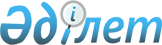 Об утверждении Плана статистических работ на 2008 год
					
			Утративший силу
			
			
		
					Постановление Правительства Республики Казахстан от 28 марта 2008 года N 297. Утратило силу постановлением Правительства Республики Казахстан от 29 января 2010 года N 37

      Сноска. Утратило силу постановлением Правительства РК от 29.01.2010 N 37.      В соответствии с Законом Республики Казахстан от 7 мая 1997 года "О государственной статистике" Правительство Республики Казахстан ПОСТАНОВЛЯЕТ : 

      1. Утвердить прилагаемый План статистических работ на 2008 год. 

      2. Настоящее постановление вводится в действие с 1 января 2008 года и подлежит официальному опубликованию.       Премьер-Министр 

      Республики Казахстан                               К. Масимов Утвержден           

постановлением Правительства 

Республики Казахстан    

            от 28 марта 2008 года N 297        Сноска. План с изменениями, внесенными постановлением Правительства РК от 14.11.2008 N 1056 .  

План статистических работ на 2008 год  

Содержание Раздел I. Статистические наблюдения 

1. Общегосударственные статистические наблюдения 

1.1. Структурная статистика 

1.2. Статистика сельского, лесного и рыбного хозяйства 

1.3. Статистика промышленного производства 

1.4. Статистика инвестиций и строительства 

1.5. Статистика инноваций 

1.6. Статистика услуг 

1.7. Статистика торговли 

1.8. Статистика транспорта 

1.9. Статистика связи 

1.10. Статистика туризма 

1.11. Статистика цен 

1.12. Статистика труда и занятости населения 

1.13. Статистика уровня жизни и обследований домашних хозяйств 

1.14. Социальная и экологическая статистика 

1.15. Демографическая статистика 

1.16. Конъюнктурные обследования 

1.17. Обследования для ведения регистров 

1.18. Обследования респондентов и пользователей 2. Ведомственные статистические наблюдения 

2.1. Министерство внутренних дел Республики Казахстан 

2.2. Министерство здравоохранения Республики Казахстан 

2.3. Министерство индустрии и торговли Республики Казахстан 

2.4. Министерство охраны окружающей среды Республики Казахстан 

2.5. Министерство сельского хозяйства Республики Казахстан 

2.6. Министерство труда и социальной защиты населения Республики Казахстан 

2.7. Министерство финансов Республики Казахстан 

2.8. Министерство энергетики и минеральных ресурсов Республики Казахстан 

2.9. Министерство юстиции Республики Казахстан 

2.10 . Национальный Банк Республики Казахстан 

2.11 . Агентство Республики Казахстан по управлению земельными ресурсами Раздел II. Статистические работы 

1. Общегосударственные статистические работы 

1.1. Структурная статистика 

1.2. Статистика сельского, лесного и рыбного хозяйства 

1.3. Статистика промышленного производства 

1.4. Статистика инвестиций и строительства 

1.5. Статистика инноваций 

1.6. Статистика услуг 

1.7. Статистика торговли 

1.8. Статистика транспорта 

1.9. Статистика связи 

1.10 . Статистика туризма 

1.11 . Статистика цен 

1.12 . Статистика труда и занятости населения 

1.13 . Статистика уровня жизни и обследований домашних хозяйств 

1.14 . Социальная и экологическая статистика 

1.15 . Демографическая статистика 

1.16 . Конъюнктурные обследования 

1.17 . Обследования для ведения регистров 

1.18 . Статистика национальных счетов 

1.19 . Сводные работы 2. Ведомственные статистические работы 

2.1. Министерство внутренних дел Республики Казахстан 

2.2. Министерство здравоохранения Республики Казахстан 

2.3. Министерство труда и социальной защиты населения Республики Казахстан 

2.4. Министерство финансов Республики Казахстан 

2.5. Министерство энергетики и минеральных ресурсов Республики Казахстан 

2.6. Национальный Банк Республики Казахстан 

            1. Общегосударственные статистические наблюдения 

                       1.1. Структурная статистика 

         1.2. Статистика сельского, лесного и рыбного хозяйства 

             1.3. Статистика промышленного производства 

                1.4. Статистика инвестиций и строительства 

                       1.5. Статистика инноваций 

                          1.6. Статистика услуг 

                         1.7. Статистика торговли 

                       1.8. Статистика транспорта 

                           1.9. Статистика связи 

                        1.10. Статистика туризма 

                          1.11. Статистика цен 

            1.12. Статистика труда и занятости населения 

   1.13. Статистика уровня жизни и обследований домашних хозяйств 

            1.14. Социальная и экологическая статистика 

                      1.15. Демографическая статистика 

                    1.16. Конъюнктурные обследования 

               1.17. Обследования для ведения регистров 

           1.18. Обследования респондентов и пользователей 

          2. Ведомственные статистические наблюдения 

    2.1. Министерство внутренних дел Республики Казахстан 

    2.2. Министерство здравоохранения Республики Казахстан 

     2.3. Министерство индустрии и торговли Республики Казахстан 

   2.4. Министерство охраны окружающей среды Республики Казахстан 

   2.5. Министерство сельского хозяйства Республики Казахстан 

2.6. Министерство труда и социальной защиты населения Республики Казахстан 

          2.7. Министерство финансов Республики Казахстан 

2.8. Министерство энергетики и минеральных ресурсов Республики Казахстан 

         2.9. Министерство юстиции Республики Казахстан 

             2.10. Национальный Банк Республики Казахстан 

2.11. Агентство Республики Казахстан по управлению земельными ресурсами 

             1. Общегосударственные статистические работы 

                      1.1. Структурная статистика 

    1.2. Статистика сельского, лесного и рыбного хозяйства 

            1.3. Статистика промышленного производства 

          1.4. Статистика инвестиций и строительства 

                        1.5. Статистика инноваций 

                     1.6. Статистика услуг 

                      1.7. Статистика торговли 

                   1.8. Статистика транспорта 

                       1.9. Статистика связи 

                       1.10. Статистика туризма 

                       1.11. Статистика цен 

                1.12. Статистика труда и занятости населения 

   1.13. Статистика уровня жизни и обследований домашних хозяйств 

          1.14. Социальная и экологическая статистика 

              1.15. Демографическая статистика 

                 1.16. Конъюнктурные обследования 

           1.17. Обследования для ведения регистров 

                 1.18. Статистика национальных счетов 

                        1.19. Сводные работы 

            2. Ведомственные статистические работы 

    2.1. Министерство внутренних дел Республики Казахстан 

   2.2. Министерство здравоохранения Республики Казахстан 

    2.3. Министерство труда и социальной защиты населения 

                     Республики Казахстан 

      2.4. Министерство финансов Республики Казахстан 

      2.5. Министерство энергетики и минеральных ресурсов 

                      Республики Казахстан 

       2.6. Национальный банк Республики Казахстан 

Примечания : 

ЕС - Европейское сообщество 

СНГ - Содружество независимых государств 

ООН - Организация объединенных наций 

ЕЭК ООН - Европейская экономическая комиссия Организации объединенных наций 

ПРООН - Представительство ООН в Казахстане 

МВФ - Международный валютный фонд 

МОТ - Международная организация труда 

ОЭСР - Организация экономического сотрудничества и развития 

ЭСКАТО - Экономическая социальная комиссия для стран Азии и Тихого океана 

МН - Миграция населения 

ЧН - Численность населения 

ЕДН - Естественное движение населения 

КАТО - Классификатор административно-территориальных объектов 

АБР - Азиатский банк развития 

ИП - Индивидуальные предприниматели 

ГБД ЮЛ - Государственная база данных "Юридические лица" 

НК МФ РК - Налоговый комитет Министерства финансов Республики Казахстан 

МЮ РК - Министерство юстиции Республики Казахстан 

КТК РК - Комитет таможенного контроля Республики Казахстан 

МСХ РК - Министерство сельского хозяйства Республики Казахстан 

МВД РК - Министерство внутренних дел Республики Казахстан Вместо даты может указываться день после отчетного периода или особый срок представления. С праздничных и выходных дней сроки переносятся на следующий за ними рабочий день. 
					© 2012. РГП на ПХВ «Институт законодательства и правовой информации Республики Казахстан» Министерства юстиции Республики Казахстан
				N 

п/п Наименование 

статистического 

наблюдения Перио- 

дичность Индекс 

статисти- 

ческой 

формы 

(источник 

данных) Сроки представления 1) Сроки представления 1) N 

п/п Наименование 

статистического 

наблюдения Перио- 

дичность Индекс 

статисти- 

ческой 

формы 

(источник 

данных) первичных 

данных 

респон- 

дентами сводных 

данных 

для 

пользовате- 

лей 1 2 3 4 5 6 1 О размещении, 

обращении и погашении 

государственных ценных 

бумаг годовая 1-ЦБ 

(гос) 28 марта 8 мая 2 О производственно- 

финансовой деятельности 

предприятия годовая 1-ПФ 5 апреля 30 мая 2 О производственно- 

финансовой деятельности 

предприятия квар- 

тальная 1-ПФ 25 января, 

25 апреля, 

25 июля, 

25 октября 19 марта, 

19 июня, 

19 сентября, 

19 декабря 3 О деятельности 

кредитной организации годовая 1-МКО 10 апреля 5 июня 3 О деятельности 

кредитной организации квар- 

тальная 1-МКО 25 января, 

25 апреля, 

25 июля, 

25 октября 12 марта, 

12 июня, 

12 сентября, 

12 декабря 4 О деятельности малого 

предприятия годовая 2-МП 31 марта 16 июня 4 О деятельности малого 

предприятия квар- 

тальная 2-МП 25 января, 

25 апреля, 

25 июля, 

25 октября 11 марта, 

11 июня, 

11 сентября, 

11 декабря 5 О состоянии основных 

фондов годовая 11 15 апреля 22 августа 6 О лизинговой 

деятельности годовая 1-лизинг 10 февраля 11 апреля 7 О лизинговой 

деятельности полуго- 

довая 1-лизинг 15 июля 28 августа 8 Об использовании 

продукции (товаров, 

работ и услуг) и 

движении товарно- 

материальных запасов годовая 1-СНС 30 апреля 15 июня N 

п/п Наименование 

статистического 

наблюдения Перио- 

дичность Индекс 

статис- 

тичес- 

кой 

формы 

(источ- 

ники 

данных) Сроки представления 1) Сроки представления 1) N 

п/п Наименование 

статистического 

наблюдения Перио- 

дичность Индекс 

статис- 

тичес- 

кой 

формы 

(источ- 

ники 

данных) первичных 

данных 

респонден- 

тами сводных 

данных для 

пользовате- 

лей 1 2 3 4 5 6 1 О состоянии 

животноводства месячная 24-СХ 2 января, 

2 февраля, 

2 марта, 

2 апреля, 

2 мая, 

2 июля, 

2 июня, 

2 августа, 

2 сентября, 

2 октября, 

2 ноября, 

2 декабря 10 января, 

10 февраля, 

10 марта, 

10 апреля, 

10 мая, 

10 июня, 

10 июля, 

10 августа, 

10 сентября, 

10 октября, 

10 ноября, 

10 декабря О состоянии 

животноводства 

(окончательные 

данные) годовая 24-СХ 20 января 20 марта 2 О наличии и движении 

зерна годовая, 

месячная 2-СХ(зерно) 4 января, 

2 ноября, 

2 декабря 25 января, 

10 ноября, 

10 декабря 3 Об охоте и разведении 

дичи и/или 

предоставлении услуг 

в этих областях годовая 2-охота 10 января 18 февраля 4 О деятельности 

индивидуальных 

предпринимателей, 

занимающихся охотой 

и/или оказанием услуг 

в этой области едино- 

временная А-12 

(охота) 10 января 18 февраля 5 Сведения о наличии 

скота и птицы, 

сельхозтехники и 

построек в 

крестьянских 

(фермерских) хозяйствах полугодо- 

вая 6-ж 

(фермер) 15 января, 

15 июля 20 марта, 

15 августа 6 Сведения о наличии 

скота и птицы в 

хозяйствах населения полугодо- 

вая 7-ж 

(насе- 

ление) 15 января, 

15 июля 20 марта, 

15 августа 7 О производстве 

продукции 

животноводства 

в хозяйствах населения полугодо- 

вая А-008 15 января, 

15 июля 20 марта, 

10 августа 8 Анкета выборочного 

опроса владельцев 

скота и птицы в 

городской местности единовре- 

менная А-002 15 января 20 марта 9 О деятельности 

крестьянских 

(фермерских) хозяйств единовре- 

менная А-001 28 января 24 марта 10 О рыбоводстве, улове 

рыбы и других 

морепродуктов и/или 

предоставлении услуг 

в этих областях годовая 1-рыба 10 февраля 17 марта 11 О деятельности 

индивидуальных 

предпринимателей, 

занимающихся рыболовст- 

вом, рыбоводством, 

и/или оказанием услуг единовре- 

менная А-10 

(рыба) 10 февраля 17 марта 12 О заготовке древесины, 

проведении лесокультур- 

ных, лесохозяйственных 

работ и/или предостав- 

лении услуг в этих 

областях годовая 1-лес 11 февраля 11 марта 13 О деятельности 

индивидуальных 

предпринимателей, 

занимающихся заготовкой 

древесины, лесоводством 

и/или оказанием услуг 

в этих областях единовре- 

менная А-11 

(лес) 11 февраля 11 марта 14 Наличие построек и 

сооружений в 

сельскохозяйственных 

предприятиях годовая 49-СХ 18 февраля 20 марта 15 Расход кормов годовая 10-СХ 25 февраля 31 марта 16 О деятельности 

сельхозформирования годовая 1-СХ 3 марта 21 апреля 17 Сведения о наличии 

сельскохозяйственной 

техники и энергети- 

ческих мощностей годовая 10-мех 12 марта 14 апреля 18 Отчет предприятий 

(организаций), 

оказывающих 

сельскохозяйственные 

услуги годовая 8-СХ 

(услуги) 15 марта 28 апреля 19 О посевных площадях 

сельскохозяйственных 

культур под урожай годовая 4-СХ 20 июня 1 августа 20 Сведения о наличии 

земельных угодий в 

крестьянских 

(фермерских) хозяйствах годовая 6-Р 

(фермер) 15 июля 1 августа 21 Сведения о наличии 

земельных угодий 

в хозяйствах населения годовая 7-Р 

(насе- 

ление) 15 июля 1 августа 22 О сборе урожая 

сельскохозяйственных 

культур со всех земель годовая 29-СХ 20 ноября 20 декабря 23 О сборе урожая 

зерновых культур со 

всех земель в 

крестьянских 

(фермерских) хозяйствах годовая 30-СХ 20 ноября 20 декабря 24 О валовом сборе 

сельскохозяйственных 

культур в крестьянских 

(фермерских) хозяйствах единовре- 

менная А-005 20 ноября 20 декабря 25 О валовом сборе 

сельскохозяйственных 

культур в хозяйствах 

населения единовре- 

менная А-006 20 ноября 20 декабря 26 Выборочное обследование 

дачных участков единовре- 

менная А-007 20 ноября 20 декабря 27 Обследование урожайнос- 

ти зерновых культур в 

сельскохозяйственных 

предприятиях и 

крестьянских 

(фермерских) хозяйствах единовре- 

менная А-1 

(урожай- 

ность) по 

специально- 

му графику 20 декабря N 

п/п Наименование 

статистического 

наблюдения Перио- 

дичность Индекс 

статис- 

тичес- 

кой 

формы 

(исто- 

чники 

данных) Сроки представления 1) Сроки представления 1) N 

п/п Наименование 

статистического 

наблюдения Перио- 

дичность Индекс 

статис- 

тичес- 

кой 

формы 

(исто- 

чники 

данных) первичных 

данных 

респонден- 

тами сводных 

данных для 

пользовате- 

лей 1 2 3 4 5 6 1 Производство продукции 

(товаров, услуг) месячная 1-П 3 января, 

1 февраля, 

3 марта, 

1 апреля, 

2 мая, 

2 июня, 

1 июля, 

1 августа, 

1 сентября, 

1 октября, 

3 ноября, 

1 декабря 11 января, 

11 февраля, 

11 марта, 

11 апреля, 

12 мая, 

11 июня, 

11 июля, 

11 августа, 

11 сентября, 

10 октября, 

11 ноября, 

11 декабря 2 Производство и 

отгрузка продукции 

(товаров, услуг) годовая 1-П 6 марта 16 июня 3 Производство продукции 

(товаров, услуг) кварталь- 

ная 1-П 

(под- 

собная) 15 января, 

15 апреля, 

15 июля, 

15 октября 18 февраля, 

19 мая, 

18 августа, 

20 ноября 4 Производство продукции 

(товаров, услуг) годовая 1-П 

(под- 

собная) 14 февраля 16 июня 5 Производство продукции 

(товаров, услуг) кварталь- 

ная 1-П 

(малые) 25 января, 

25 апреля, 

25 июля, 

24 октября 5 марта, 

5 июня, 

5 сентября, 

5 декабря 6 Производство продукции 

(товаров, услуг) годовая 1-П 

(малые) 1 марта 16 июня 7 Производство и 

отгрузка продукции 

(товаров, услуг) кварталь- 

ная 2-П 10 января, 

10 апреля, 

10 июля, 

10 октября 23 января, 

23 апреля, 

23 июля, 

23 октября 8 Производство и отгрузка 

этилового спирта и 

алкогольной продукции кварталь- 

ная 1-ал- 

коголь 16 января, 

16 апреля, 

16 июля, 

16 октября 28 января, 

28 апреля, 

28 июля, 

27 октября 9 Производство продукции 

(товаров, услуг) по 

месяцам годовая 1-ПРОМ 1 марта 16 июня 10 Работа предприятий, 

отпускавших природный 

и сжиженный газ годовая 1-ГАЗ 30 января 31 марта 11 Отпуск и производство 

тепловой энергии годовая 1-ТЕП 25 января 14 апреля 12 Работа водопровода 

(отдельной водопровод- 

ной сети) годовая 1-водо- 

провод 22 января 26 марта 13 Технико-экономические 

показатели работы 

теплоэлектростанции, 

гидроэлектростанции и 

котельной годовая 6-ТП 12 февраля 30 апреля 14 Выборочное обследование 

индивидуальных 

предпринимателей, 

занимающихся 

производством промыш- 

ленной продукции полугодо- 

вая Анкета 

ИП-001 3 января, 

1 июля 26 марта, 

26 сентября 15 Выборочное обследование 

предприятий 

(организаций), имеющих 

автономные источники 

энергии (по состоянию 

на 1 июля) единовре- 

менная Анкета 

ЭИ-001 1 июля 1 сентября 16 Выборочное обследование 

предприятий 

(организаций), имеющих 

возобновляемые 

(нетрадиционные) источники энергии единовре- 

менная Анкета 

ЭИ-002 1 августа 1 октября 17 Электробаланс годовая 24- 

энер- 

гетика 10 марта 11 августа N 

п/п Наименование 

статистического 

наблюдения Перио- 

дичность Индекс 

статис- 

тичес- 

кой 

формы 

(источ- 

ники 

данных) Сроки представления 1) Сроки представления 1) N 

п/п Наименование 

статистического 

наблюдения Перио- 

дичность Индекс 

статис- 

тичес- 

кой 

формы 

(источ- 

ники 

данных) первичных 

данных 

респонден- 

тами сводных 

данных для 

пользовате- 

лей 1 2 3 4 5 6 1 Инвестиции в основной 

капитал месячная 1- 

инвест 2 января, 

2 февраля, 

2 марта, 

2 апреля, 

2 мая, 

2 июня, 

2 июля, 

2 августа, 

2 сентября, 

2 октября, 

2 ноября, 

2 декабря 12 января, 

12 февраля, 

12 марта, 

12 апреля, 

12 мая, 

12 июня, 

12 июля, 

12 августа, 

12 сентября, 

12 октября, 

12 ноября, 

12 декабря 2 Инвестиции в 

нефинансовые активы годовая 1- 

инвест 14 апреля 16 июня 3 Ввод в эксплуатацию 

индивидуальных жилых 

домов и других объектов месячная 1-ИЖС 2 января, 

2 февраля, 

2 марта, 

2 апреля, 

2 мая, 

2 июня, 

2 июля, 

2 августа, 

2 сентября, 

2 октября, 

2 ноября, 

2 декабря 12 января, 

12 февраля, 

12 марта, 

12 апреля, 

12 мая, 

12 июня, 

12 июля, 

12 августа, 

12 сентября, 

12 октября, 

12 ноября, 

12 декабря 4 Ввод в эксплуатацию 

индивидуальных жилых 

домов и других объектов годовая 1-ИЖС 1 февраля 30 апреля 5 Ввод в эксплуатацию 

объектов и мощностей месячная 2-КС 

(стройка) 2 января, 

2 февраля, 

2 марта, 

2 апреля, 

2 мая, 

2 июня, 

2 июля, 

2 августа, 

2 сентября, 

2 октября, 

2 ноября, 

2 декабря 12 января, 

12 февраля, 

12 марта, 

12 апреля, 

12 мая, 

12 июня, 

12 июля, 

12 августа, 

12 сентября, 

12 октября, 

12 ноября, 

12 декабря 6 Ввод в эксплуатацию 

объектов и мощностей годовая 2-КС 

(стройка) 1 февраля 16 июня 7 Инвестиции в 

строительство годовая 2-КС 15 марта 9 июня 8 Объемы строительных 

работ месячная 1-КС 4 января, 

4 февраля, 

4 марта, 

4 апреля, 

4 мая, 

4 июня, 

4 июля, 

4 августа, 

4 сентября, 

4 октября, 

4 ноября, 

4 декабря 14 января, 

14 февраля, 

14 марта, 

14 апреля, 

14 мая, 

14 июня, 

14 июля, 

14 августа, 

14 сентября, 

14 октября, 

14 ноября, 

14 декабря 9 Объемы строительных 

работ годовая 1-КС 31 марта 12 мая 10 Объемы строительных 

работ малых предприятий кварталь- 

ная 1-КС 

(малые) 10 января, 

10 апреля, 

10 июля, 

10 октября 17 января, 

17 апреля, 

17 июля, 

17 октября 11 Объемы строительных 

работ малых предприятий годовая 1-КС 

(малые) 31 марта 12 мая 12 Республиканские и 

местные инвестиционные 

проекты кварталь- 

ная 1-РИП 7 января, 

7 апреля, 

7 июля, 

7 октября 30 января, 

30 апреля, 

30 июля, 

30 октября 13 Обследование выданных 

на строительство 

разрешений квар- 

тальная F-001 10 января, 

10 апреля, 

10 июля, 

10 октября 14 февраля, 

5 мая, 

1 августа, 

3 ноября 14 Обследование хода 

строительства по 

выданным разрешениям годовая F-004 15 февраля 7 апреля 15 Наличие и использование 

строительных машин годовая 12- 

строи- 

тель- 

ство 22 января 21 марта 16 Инвестиции на охрану 

окружающей среды годовая 18-КС 6 февраля 11 апреля 17 Обследование организа- 

ций осуществляющих 

строительство жилья годовая F-003 21 марта 5 мая N 

п/п Наименование 

статистического 

наблюдения Перио- 

дичность Индекс 

статис- 

тичес- 

кой 

формы 

(исто- 

чники 

данных) Сроки представления 1) Сроки представления 1) N 

п/п Наименование 

статистического 

наблюдения Перио- 

дичность Индекс 

статис- 

тичес- 

кой 

формы 

(исто- 

чники 

данных) первичных 

данных 

респонден- 

тами сводных 

данных для 

пользователей 1 2 3 4 5 6 1 Обследование организа- 

ций, занимающихся 

научно-технической 

деятельностью годовая 1-наука 25 января 12 марта 2 Обследование предприя- 

тий, занимающихся 

инновационной 

деятельностью годовая 1-инно- 

вация 20 апреля 10 июля 3 Обследование предприя- 

тий, создающих и 

использующих новейшие 

технологии и новые 

виды продукции годовая 2-инно- 

вация 20 апреля 26 июня 4 Обследование предприя- 

тий, использующих 

информационные 

технологии годовая 3- 

информ 15 марта 22 мая 5 Обследование сектора 

государственного 

управления по 

использованию 

информационно-коммуни- 

кационных технологий годовая 4- 

информ 10 августа 15 октября 6 Обследование домашних 

хозяйств, использующих 

информационно-коммуни- 

кационные технологии 1 раз в 

год Н-020 30 марта 30 мая N 

п/п Наименование 

статистического 

наблюдения Периодич- 

ность Индекс 

статис- 

тичес- 

кой 

формы 

(источ- 

ники 

данных) Сроки представления 1) Сроки представления 1) N 

п/п Наименование 

статистического 

наблюдения Периодич- 

ность Индекс 

статис- 

тичес- 

кой 

формы 

(источ- 

ники 

данных) первичных 

данных 

респонден- 

тами сводных 

данных для 

пользователей 1 2 3 4 5 6 1 Обследование библиотек годовая 1-биб- 

лиотека 10 января 19 марта 2 Обследование о работе 

канализационных сетей годовая 1-водо- 

отвод 9 февраля 9 апреля 3 Обследование об особо 

охраняемых природных 

территориях годовая 1-запо- 

ведник 23 февраля 28 марта 4 Обследование зоопарков годовая 1-зоо- 

парк 10 января 4 февраля 5 Обследование деятель- 

ности организаций, 

осуществляющих 

кинопоказ годовая 1-кино 10 января 26 марта 6 Обследование 

учреждений культуры 

клубного типа годовая 1-клубы 10 января 12 марта 7 Обследование по 

концертной деятельности годовая 1- 

концерт 10 января 24 марта 8 Обследование музеев 

(выставок) годовая 1- 

музеи 

(выс- 

тавки) 10 января 26 февраля 9 Обследование парков 

развлечений и отдыха годовая 1-парки 10 января 20 февраля 10 Обследование театров 

(цирков) годовая 1-театр 

(цирк) 10 января 14 февраля 11 Обследование 

предприятий, 

оказывающих услуги в 

области рекламы годовая 1-рек- 

лама 30 марта 30 мая 12 Обследование предприя- 

тий, оказывающих услуги кварталь- 

ная 2-услуги 25 апреля, 

25 июля, 

24 октября 26 мая, 

25 августа, 

25 ноября 12 Обследование предприя- 

тий, оказывающих услуги годовая 2-услуги 30 марта 19 июня 13 Обследование индивиду- 

альных предпринимателей, 

оказывающих услуги полуго- 

довая К-020 30 марта, 

25 июля 16 июня, 

24 августа N 

п/п Наименование 

статистического 

наблюдения Периодич- 

ность Индекс 

статис- 

тичес- 

кой 

формы 

(источ- 

ники 

данных) Сроки представления 1) Сроки представления 1) N 

п/п Наименование 

статистического 

наблюдения Периодич- 

ность Индекс 

статис- 

тичес- 

кой 

формы 

(источ- 

ники 

данных) первичных 

данных 

респонден- 

тами сводных 

данных для 

пользователей 1 2 3 4 5 6 1 Обследование 

продовольственных, 

непродовольственных, 

специализированных и 

универсальных рынков годовая 12-торг 30 марта 12 мая 2 Обследование товарных 

бирж полуго- 

довая 1-биржа 10 января, 

10 июля 28 января, 

28 июля 3 Обследование 

предприятий внутренней 

торговли и оказывающих 

услуги по техническому 

обслуживанию и ремонту 

автомобилей; 

бытовых изделий кварталь- 

ная 1-ВТ 25 января, 

25 апреля, 

25 июля, 

25 октября 17 марта, 

23 июня, 

15 сентября, 

15 декабря 3 Обследование 

предприятий внутренней 

торговли и оказывающих 

услуги по техническому 

обслуживанию и ремонту 

автомобилей; 

бытовых изделий годовая 1-ВТ 31 марта 9 июня 4 Обследование 

предприятий с участием 

иностранного капитала годовая 1-ВЭС 27 марта 16 мая 5 Обследование 

предприятий, работающих 

в несырьевом секторе 

экономики годовая 1-НТР 20 октября 12 декабря 6 Топливно-энергетический 

баланс годовая 1-ТЭБ 26 марта 15 августа 7 Обследование 

предприятий внутренней 

торговли и оказывающих 

услуги по техническому 

обслуживанию и ремонту 

автомобилей; 

бытовых изделий месячная 1-тор- 

говля 3 января, 

3 февраля, 

3 марта, 

3 апреля, 

3 мая, 

3 июня, 

3 июля, 

3 августа, 

3 сентября, 

3 октября, 

3 ноября, 

3 декабря 14 января, 

12 февраля, 

12 марта, 

14 апреля, 

12 мая, 

12 июня, 

14 июля, 

12 августа, 

12 сентября, 

13 октября, 

12 ноября, 

12 декабря 8 Обследование 

индивидуальных 

предпринимателей, 

осуществляющих торговую 

деятельность на рынках кварталь- 

ная G-001 3 января, 

3 апреля, 

3 июля, 

3 октября 17 марта, 

23 июня, 

15 сентября, 

15 декабря 9 Обследование предприя- 

тий и индивидуальных 

предпринимателей, 

осуществляющих продажу 

этилового спирта и 

алкогольной продукции годовая G-002 15 февраля 4 июля 10 Обследование 

автозаправочных 

и газозаправочных 

станций годовая G-003 31 марта 2 июня 11 Обследование предприя- 

тий и индивидуальных 

предпринимателей, 

осуществляющих 

розничную реализацию 

лекарственных 1 средств годовая G-004 30 марта 6 августа 12 Обследование предприя- 

тий и индивидуальных 

предпринимателей, 

оказывающих услуги 

общественного питания годовая G-005 15 февраля 13 июня 13 Обследование 

предприятий и 

индивидуальных 

предпринимателей, 

осуществляющих розничную реализацию 

книг, газет и журналов годовая G-006 25 июля 29 сентября 14 Обследование 

предприятий и 

индивидуальных 

предпринимателей, 

оказывающих услуги по 

техническому обслужива- 

нию и ремонту 

автомобилей; 

бытовых изделий годовая G-008 15 июня 25 августа N 

п/ 

п Наименование 

статистического 

наблюдения Перио- 

дичность Индекс 

статис- 

тичес- 

кой 

формы 

(источ- 

ники 

данных) Сроки представления 1) Сроки представления 1) N 

п/ 

п Наименование 

статистического 

наблюдения Перио- 

дичность Индекс 

статис- 

тичес- 

кой 

формы 

(источ- 

ники 

данных) первичных 

данных 

респонден- 

тами сводных 

данных для 

пользователей 1 2 3 4 5  6  1 Обследование речного 

транспорта годовая 11-вн. 

воды 1 марта 28 марта 2 Обследование предприя- 

тий автомобильного и 

электрического 

транспорта годовая 1-ТР 

(авто, 

электро) 20 января 8 февраля 3 Обследование морского 

транспорта годовая 1-ТР 

(море) 20 января 8 февраля 4 Обследование предприя- 

тий трубопроводного 

транспорта годовая 1-ТР 

(трубо- 

провод) 20 января 8 февраля 5 Обследование деятель- 

ности транспортных 

предприятий месячная 1-тран- 

спорт 2 января, 

2 февраля, 

3 марта, 

2 апреля, 

2 мая, 

2 июня, 

2 июля, 

2 августа, 

2 сентября, 

2 октября, 

3 ноября, 

2 декабря 14 января, 

12 февраля, 

12 марта, 

14 апреля, 

12 мая, 

12 июня, 

14 июля, 

12 августа, 

12 сентября, 

13 октября, 

12 ноября, 

12 декабря 6 Обследование регуляр- 

ного автобусного 

сообщения годовая 2-ТР 

(маршрут) 15 марта 20 мая 7 Обследование работы 

морских портов годовая 31-М 

(перегруз) 2 февраля 8 февраля 8 Обследование работы 

транспорта по видам 

сообщений годовая 65 15 апреля 20 мая 9 Обследование деятель- 

ности железнодорожного 

транспорта годовая ЖД 15 апреля 15 мая N 

п/п Наименование 

статистического 

наблюдения Перио- 

дичность Индекс 

статис- 

тической 

формы 

(источ- 

ники 

данных) Сроки представления 1) Сроки представления 1) N 

п/п Наименование 

статистического 

наблюдения Перио- 

дичность Индекс 

статис- 

тической 

формы 

(источ- 

ники 

данных) первичных 

данных 

респонден- 

тами сводных 

данных для 

пользователей 1 2 3 4 5 6 1 Обследование предприятий 

почтовой и курьерской 

связи годовая 1-связь 25 марта 14 мая 2 Обследование предприятий 

электрической связи годовая 2-связь 25 марта 14 мая 3 Обследование предприятий 

электрической связи о 

качестве услуг полуго- 

довая 4-связь 15 июля, 

15 января 20 августа, 

20 февраля 4 Обследование предприятий 

электрической связи о 

технических средствах полуго- 

довая 5-связь 15 июля, 

15 января 20 августа, 

20 февраля 5 Обследование предприятий 

почтовой, курьерской и 

электрической связи месячная 3-связь 2 января, 

2 февраля, 

3 марта, 

2 апреля, 

2 мая, 

2 июня, 

2 июля, 

2 августа, 

2 сентября, 

2 октября, 

3 ноября, 

2 декабря 14 января, 

12 февраля, 

12 марта, 

14 апреля, 

12 мая, 

12 июня, 

14 июля, 

12 августа, 

12 сентября, 

13 октября, 

12 ноября, 

12 декабря N 

п/п Наименование 

статистического 

наблюдения Перио- 

дичность Индекс 

статис- 

тической 

формы 

(источ- 

ники 

данных) Сроки представления 1) Сроки представления 1) N 

п/п Наименование 

статистического 

наблюдения Перио- 

дичность Индекс 

статис- 

тической 

формы 

(источ- 

ники 

данных) первичных 

данных 

респонден- 

тами сводных 

данных для 

пользователей 1 2 3 4 5 6 1 Обследование 

туристских фирм квар- 

тальная 1-туризм 25 апреля, 

25 июля, 

25 октября 2 июня, 

29 августа, 

28 ноября 1 Обследование 

туристских фирм годовая 1-туризм 25 января 27 марта 2 Обследование предприя- 

тий гостиничного 

хозяйства квар- 

тальная 2-туризм 25 апреля, 

25 июля, 

25 октября 2 июня, 

29 августа, 

28 ноября 2 Обследование предприя- 

тий гостиничного 

хозяйства годовая 2-туризм 25 января 27 марта 3 Обследование 

индивидуальных 

предпринимателей, 

имеющих лицензию на 

туристскую деятельность квар- 

тальная Н-010 25 апреля, 

25 июля, 

25 октября, 

25 января 2 июня, 

29 августа, 

28 ноября, 

27 марта 4 Обследование 

индивидуальных 

предпринимателей, 

обслуживающих посетите- 

лей в объектах 

гостиничного хозяйства квар- 

тальная Н-030 25 апреля, 

25 июля, 

25 октября, 

25 января 2 июня, 

29 августа, 

28 ноября, 

27 марта 5 Обследование домашних 

хозяйств о расходах на 

поездки годовая Н-050 30 марта 30 мая N 

п/п Наименование 

статистического 

наблюдения Перио- 

дич- 

ность Индекс 

статис- 

тической 

формы 

(источ- 

ники 

данных) Сроки представления 1) Сроки представления 1) N 

п/п Наименование 

статистического 

наблюдения Перио- 

дич- 

ность Индекс 

статис- 

тической 

формы 

(источ- 

ники 

данных) первичных 

данных 

респондентами сводных 

данных для 

пользователей 1 2 3 4 5 6 1 Регистрация цен на 

потребительские товары 

и платные услуги 

населению для расчета 

индекса потребительских 

цен месячная Ц-101 по 

специальному 

графику 3 января, 

1 февраля, 

1 марта, 

1 апреля, 

2 мая, 

1 июня, 

1 июля, 

1 августа, 

1 сентября, 

1 октября, 

1 ноября, 

1 декабря 2 Регистрация розничных 

цен на основные 

продовольственные 

товары в городах месячная Ц-101 по 

специальному 

графику 21 января, 

21 февраля, 

21 марта, 

21 апреля, 

21 мая, 

21 июня, 

21 июля, 

21 августа, 

21 сентября, 

21 октября, 

21 ноября, 

21 декабря 3 Регистрация цен и тарифов на отдельные виды платных услуг в городах месячная Ц-101 по 

специальному 

графику 26 января, 

26 февраля, 

26 марта, 

26 апреля, 

26 мая, 

26 июня, 

26 июля, 

26 августа, 

26 сентября, 

26 октября, 

26 ноября, 

26 декабря 4 Регистрация розничных 

цен на основные 

непродовольственные 

товары в городах месячная Ц-101 по 

специальному 

графику 29 января, 

28 февраля, 

29 марта, 

29 апреля, 

29 мая, 

29 июня, 

29 июля, 

29 августа, 

29 сентября, 

29 октября, 

29 ноября, 

29 декабря 5 Регистрация цен на 

отдельные продоволь- 

ственные товары, 

входящие в состав 

величины прожиточного 

минимума месячная Ц-101 по 

специальному 

графику 29 января, 

28 февраля, 

29 марта, 

29 апреля, 

29 мая, 

29 июня, 

29 июля, 

29 августа, 

29 сентября, 

29 октября, 

29 ноября, 

29 декабря 6 Регистрация цен на 

нефть и продукты 

нефтепереработки месячная Ц-101, 

1-ЦП, 

2-ЦП по 

специальному 

графику 6 января, 

6 февраля, 

6 марта, 

6 апреля, 

6 мая, 

6 июня, 

6 июля, 

6 августа, 

6 сентября, 

6 октября, 

6 ноября, 

6 декабря 7 Регистрация цен на 

продукты питания в 

отдельных городах 

республики и 

государствах, 

граничащих с 

Казахстаном месячная Ц-101 3 января, 

2 февраля, 

2 марта, 

2 апреля, 

2 мая, 

2 июня, 

2 июля, 

2 августа, 

2 сентября, 

2 октября, 

2 ноября, 

2 декабря 9 января, 

9 февраля, 

9 марта, 

9 апреля, 

10 мая, 

9 июня, 

9 июля, 

9 августа, 

9 сентября, 

9 октября, 

9 ноября, 

9 декабря 8 Регистрация цен на 

товары и услуги в 

городах и районных 

центрах квар- 

тальная Ц-101 по 

специальному 

графику 30 марта, 

30 июня, 

30 сентября, 

30 декабря 9 Регистрация цен на 

рынке жилья месячная Ц-101 по 

специальному 

графику 8 января, 

8 февраля, 

9 марта, 

8 апреля, 

8 мая, 

8 июня, 

8 июля, 

8 августа, 

8 сентября, 

8 октября, 

8 ноября, 

8 декабря 10 Уровень цен на рынке 

жилья 2 раза 

в год Ц-003 10 февраля, 

10 августа 12 марта, 

12 сентября 11 Уровень цен на 

отечественные и 

импортные товары 2 раза 

в год Ц-002 12 июня, 

12 декабря 26 июня, 

26 декабря 12 Инфляционные ожидания 

населения 2 раза 

в год Ц-001 12 июня, 

12 декабря 26 июня, 

26 декабря 13 Цены предприятий- 

производителей на 

промышленную продукцию 

и услуги производствен- 

ного характера месячная 1-ЦП 20 января, 

20 февраля, 

20 марта, 

20 апреля, 

20 мая, 

20 июня, 

20 июля, 

20 августа, 

20 сентября, 

20 октября, 

20 ноября, 

20 декабря 3 января, 

1 февраля, 

1 марта, 

1 апреля, 

2 мая, 

1 июня, 

1 июля, 

1 августа, 

1 сентября, 

1 октября, 

1 ноября, 

1 декабря 14 Цены предприятий- 

производителей на 

древесину 

необработанную и 

связанные с ней услуги месячная 1-ЦП 

(лес) 23 января, 

23 февраля, 

23 марта, 

23 апреля, 

23 мая, 

23 июня, 

23 июля, 

23 августа, 

23 сентября, 

23 октября, 

23 ноября, 

23 декабря 3 января, 

3 февраля, 

3 марта, 

3 апреля, 

3 мая, 

3 июня, 

3 июля, 

3 августа, 

3 сентября, 

3 октября, 

3 ноября, 

3 декабря 15 Цены на приобретенную 

продукцию производ- 

ственно-технического 

назначения месячная 2-ЦП 15 января, 

15 февраля, 

15 марта, 

15 апреля, 

15 мая, 

15 июня, 

15 июля, 

15 августа, 

15 сентября, 

15 октября, 

15 ноября, 

15 декабря 26 января, 

26 февраля, 

26 марта, 

26 апреля, 

26 мая, 

26 июня, 

26 июля, 

26 августа, 

26 сентября, 

26 октября, 

26 ноября, 

26 декабря 16 Цены оптовых продаж 

(поставок) продукции 

(товаров) месячная 1-Ц 

(опт) 22 января, 

22 февраля, 

23 марта, 

22 апреля, 

22 мая, 

22 июня, 

22 июля, 

22 августа, 

22 сентября, 

22 октября, 

22 ноября, 

22 декабря 5 января, 

5 февраля, 

5 марта, 

5 апреля, 

5 мая, 

5 июня, 

5 июля, 

5 августа, 

5 сентября, 

5 октября, 

5 ноября, 

5 декабря 17 Тарифы на услуги связи 

для юридических лиц месячная 1-тариф (связь) 21 января 

21 февраля, 

21 марта, 

21 апреля, 

21 мая, 

21 июня, 

21 июля, 

21 августа, 

21 сентября, 

21 октября, 

21 ноября, 

21 декабря 30 января, 

28 февраля, 

30 марта, 

30 апреля, 

30 мая, 

30 июня, 

30 июля, 

29 августа, 

30 сентября, 

30 октября, 

30 ноября, 

30 декабря 18 Тарифы на перевозку 

грузов предприятиями 

воздушного транспорта месячная 1- тариф 

(воздуш- 

ный 

транспорт) 15 января, 

15 февраля, 

15 марта, 

15 апреля, 

15 мая, 

15 июня, 

15 июля, 

15 августа, 

15 сентября, 

15 октября, 

15 ноября, 

15 декабря 25 января, 

25 февраля, 

25 марта, 

25 апреля, 

25 мая, 

25 июня, 

25 июля, 

25 августа, 

25 сентября, 

24 октября, 

25 ноября, 

25 декабря 19 Тарифы на перевозку 

грузов предприятиями 

железнодорожного 

транспорта месячная 1-тариф 

(жд.) 15 января, 

15 февраля, 

15 марта, 

15 апреля, 

15 мая, 

15 июня, 

15 июля, 

15 августа, 

15 сентября, 

15 октября, 

15 ноября, 

15 декабря 25 января, 

25 февраля, 

25 марта, 

25 апреля, 

25 мая, 

25 июня, 

25 июля, 

25 августа, 

25 сентября, 

24 октября, 

25 ноября, 

25 декабря 20 Тарифы на перевозку 

грузов предприятиями 

автомобильного 

транспорта месячная 1-тариф 

(авто- 

транспорт) 15 января, 

15 февраля, 

15 марта, 

15 апреля, 

15 мая, 

15 июня, 

15 июля, 

15 августа, 

15 сентября, 

15 октября, 

15 ноября, 

15 декабря 25 января, 

25 февраля, 

25 марта, 

25 апреля, 

25 мая, 

25 июня, 

25 июля, 

25 августа, 

25 сентября, 

24 октября, 

25 ноября, 

25 декабря 21 Тарифы на транспорти- 

ровку грузов 

предприятиями 

трубопроводного 

транспорта месячная 1-тариф 

(трубо- 

провод) 15 января, 

15 февраля, 

15 марта, 

15 апреля, 

15 мая, 

15 июня, 

15 июля, 

15 августа, 

15 сентября, 

15 октября, 

15 ноября, 

15 декабря 25 января, 

25 февраля, 

25 марта, 

25 апреля, 

25 мая, 

25 июня, 

25 июля, 

25 августа, 

25 сентября, 

24 октября, 

25 ноября, 

25 декабря 22 Тарифы на перевозку 

грузов предприятиями 

водного транспорта месячная 1-тариф 

(водный 

тран- 

спорт) 15 января, 

15 февраля, 

15 марта, 

15 апреля, 

15 мая, 

15 июня, 

15 июля, 

15 августа, 

15 сентября, 

15 октября, 

15 ноября, 

15 декабря 25 января, 

25 февраля, 

25 марта, 

25 апреля, 

25 мая, 

25 июня, 

25 июля, 

25 августа, 

25 сентября, 

24 октября, 

25 ноября, 

25 декабря 23 Цены на строительные 

материалы, детали и 

конструкции месячная 3-ЦКС 20 января, 

20 февраля, 

20 марта, 

20 апреля, 

20 мая, 

20 июня, 

20 июля, 

20 августа, 

20 сентября, 

20 октября, 

20 ноября, 

20 декабря 5 января, 

5 февраля, 

5 марта, 

5 апреля, 

5 мая, 

5 июня, 

5 июля, 

5 августа, 

5 сентября, 

5 октября, 

5 ноября, 

5 декабря 24 Цены на строительные 

работы (услуги) квар- 

тальная 3-ЦКС 

(компо- 

ненты) 10 февраля, 

10 мая, 

10 августа, 

10 ноября 7 марта, 

8 июня, 

8 сентября, 

8 декабря 25 Цены на реализованную 

сельскохозяйственную 

продукцию месячная 1-ЦСХ 16 января, 

16 февраля, 

16 марта, 

16 апреля, 

16 мая, 

16 июня, 

16 июля, 

16 августа, 

16 сентября, 

16 октября, 

16 ноября, 

15 декабря 4 января, 

4 февраля, 

4 марта, 

4 апреля, 

4 мая, 

4 июня, 

4 июля, 

4 августа, 

4 сентября, 

4 октября, 

4 ноября, 

4 декабря 26 Регистрация цен на 

продукцию сельского 

хозяйства на рынках месячная Ц-200 22 января 

22 февраля 

21 марта 

22 апреля 

22 мая 

22 июня 

22 июля 

22 августа 

22 сентября 

22 октября 

22 ноября 

22 декабря 8 января 

7 февраля 

7 марта 

7 апреля 

7 мая 

7 июня 

7 июля 

7 августа 

7 сентября 

7 октября 

7 ноября 

7 декабря 27 Цены на продукцию 

производственно-техни- 

ческого назначения, 

тарифы и расценки на 

услуги, приобретенные 

сельскохозяйственными 

формированиями годовая 2-ЦСХ 

(год) 10 января 21 февраля N 

п/п Наименование 

статистического 

наблюдения Перио- 

дичность Индекс 

статис- 

тической 

формы - 

(источ- 

ники 

данных) Сроки представления 1) Сроки представления 1) N 

п/п Наименование 

статистического 

наблюдения Перио- 

дичность Индекс 

статис- 

тической 

формы - 

(источ- 

ники 

данных) первичных 

данных 

респондентами сводных 

данных для 

пользователей 1 2 3 4 5 6 1 Отчет по труду месячная 1-Т 7 февраля, 

7 марта, 

7 апреля, 

7 мая, 

7 июня, 

7 августа, 

7 сентября, 

7 ноября, 

7 декабря 10 января, 

10 марта, 

10 апреля, 

10 июня, 

10 июля, 

10 сентября, 

10 октября, 

10 декабря 2 Отчет по труду квар- 

тальная 1-Т 7 января, 

7 апреля, 

7 июля, 

7 октября 10 февраля, 

10 мая, 

10 августа, 

10 ноября 3 Отчет по труду годовая 1-Т 12 февраля 30 мая 4 О численности работни- 

ков, занятых во 

вредных и других 

неблагоприятных 

условиях труда годовая 1-Т 

(условия 

труда) 31 января 21 апреля 5 О распределении 

численности работников 

по размерам начисленной 

заработной платы 1 раз 

в год 1-Т 

(ЗП) 20 июля 15 сентября 6 О размерах заработной 

платы работников по 

отдельным должностям 

и профессиям 1 раз 

в год 2-Т 

(ПРОФ) 20 октября 9 января 7 Выборочное обследование 

занятости населения квар- 

тальная Т-001, 

прило- 

жения 

1, 2 и 

3. 28 февраля, 

31 мая, 

31 августа, 

30 ноября 12 мая, 

11 августа, 

10 ноября, 

10 февраля N 

п/п Наименование 

статистического 

наблюдения Перио- 

дичность Индекс 

статис- 

тической 

формы 

(источ- 

ники 

данных) Сроки представления 1) Сроки представления 1) N 

п/п Наименование 

статистического 

наблюдения Перио- 

дичность Индекс 

статис- 

тической 

формы 

(источ- 

ники 

данных) первичных 

данных 

респондентами сводных 

данных для 

пользователей 1 2 3 4 5 6 1 Образование для всех едино- 

временная D010 26 мая 4 августа 2 О расходах и доходах 

домашних хозяйств кварталь- 

ная D003 15 января, 

15 апреля, 

15 июля, 

15 октября 24 марта, 

20 июня, 

22 сентября, 

22 декабря 2 О расходах и доходах 

домашних хозяйств кварталь- 

ная D004 21 января, 

21 апреля, 

21 июля, 

20 октября 24 марта, 

20 июня, 

22 сентября, 

22 декабря 3 Социально-демографичес- 

кие характеристики 

домашних хозяйств кварталь- 

ная D006 10 января, 

10 апреля, 

10 июля, 

10 октября 24 марта, 

20 июня, 

22 сентября, 

22 декабря 3 Социально-демографичес- 

кие характеристики 

домашних хозяйств кварталь- 

ная D008 21 января, 

21 апреля, 

21 июля, 

20 октября 24 марта, 

20 июня, 

22 сентября, 

22 декабря 4 О доступности услуг 

здравоохранения едино- 

времен- 

ная D011 11 августа 16 октября 5 Оценка номинальных 

денежных доходов 

населения в сельских 

населенных пунктах годовая Прило- 

жения 

1-6 30 июня N 

п/п Наименование 

статистического 

наблюдения Перио- 

дичность Индекс 

статис- 

тичес- 

кой формы 

(источ- 

ники 

данных) Сроки представления 1) Сроки представления 1) N 

п/п Наименование 

статистического 

наблюдения Перио- 

дичность Индекс 

статис- 

тичес- 

кой формы 

(источ- 

ники 

данных) первичных 

данных 

респондентами сводных 

данных для 

пользователей 1 2 3 4 5 6 1 О сети, кадрах и 

деятельности в 

здравоохранении годовая 1-здрав 25 января 28 апреля 2 О работе аспирантуры 

и докторантуры годовая 1-НК 5 января 17 марта 3 О коммунальных отходах 

в рамках их 

общественного сбора и 

вывоза годовая 1-отходы 17 мая 18 июля 4 О техническом и 

профессиональном 

образовании годовая 2-НК 10 октября 26 декабря 5 О сортировке и 

депонировании отходов годовая 2-отходы 17 мая 18 июля 6 Об охране атмосферного 

воздуха полуго- 

довая 2-ТП 

воздух 15 января, 

16 июля 25 апреля, 

28 октября 7 Высшие учебные 

заведения на начало 

учебного года годовая 3-НК 5 октября 25 декабря 8 Организации 

здравоохранения по 

представлению 

социальных услуг с 

обеспечением 

проживания годовая 3-собес 17 апреля 19 июня 9 Образование и удаление 

токсичных отходов годовая 3-токсич- 

ные 

отходы 15 января 16 мая 10 О текущих затратах на 

охрану окружающей 

среды, экологических 

платежах и плате за 

природные ресурсы полуго- 

довая 4-ОС 23 февраля, 

24 августа 25 апреля, 

27 октября 11 О травматизме, 

связанном с трудовой 

деятельностью, и 

профессиональных 

заболеваниях годовая 7-ТПЗ 25 февраля 7 мая 12 Постоянные дошкольные 

организации годовая 85-К 25 января 29 апреля 13 Дневные общеобразова- 

тельные школы на 

начало учебного года годовая ОШ-1 10 сентября 29 декабря 14 О финансово-хозяйст- 

венной деятельности 

организации 

здравоохранения годовая СОЦФИН 

(здра- 

воохра- 

нение) 1 апреля 30 июня 15 О финансово-хозяйст- 

венной деятельности 

организации 

образования годовая СОЦФИН 

(обра- 

зование) 1 апреля 30 июня 16 Об объеме оказанных 

услуг организациями 

здравоохранения квар- 

тальная Услуги 

здра- 

воохра- 

нения 10 января, 

10 апреля, 

10 июля, 

10 октября 28 февраля, 

30 мая, 

1 сентября, 

28 ноября 17 Об объеме оказанных 

услуг организациями 

образования квар- 

тальная Услуги 

образо- 

вания 10 января, 

10 апреля, 

10 июля, 

10 октября 28 февраля, 

30 мая, 

1 сентября, 

28 ноября 18 Вечерние 

общеобразовательные 

школы на начало 

учебного года годовая ОШ-5 15 сентября 28 февраля N 

п/п Наименование 

статистического 

наблюдения Перио- 

дичность Индекс 

статис- 

тической 

формы 

(источ- 

ники 

данных) Сроки представления 1) Сроки представления 1) N 

п/п Наименование 

статистического 

наблюдения Перио- 

дичность Индекс 

статис- 

тической 

формы 

(источ- 

ники 

данных) первичных 

данных 

респондентами сводных 

данных для 

пользователей 1 2 3 4 5 6 1 О рождениях месячная Запись 

акта о 

рождении, 

админис- 

тративный 

источник 

- МЮ РК 9 января, 

8 февраля, 

10 марта, 

9 апреля, 

8 мая, 

9 июня, 

9 июля, 

8 августа, 

9 сентября, 

9 октября, 

10 ноября, 

9 декабря 4 февраля, 

6 марта, 

3 апреля, 

5 мая, 

4 июня, 

4 июля, 

4 августа, 

3 сентября, 

3 октября, 

3 ноября, 

4 декабря, 

5 января 2 О смертях месячная Запись 

акта о 

смерти, 

админис- 

тративный 

источник 

- МЮ РК 9 января, 

8 февраля, 

10 марта, 

9 апреля, 

8 мая, 

9 июня, 

9 июля, 

8 августа, 

9 сентября, 

9 октября, 

10 ноября, 

9 декабря 4 февраля, 

6 марта, 

3 апреля, 

5 мая, 

4 июня, 

4 июля, 

4 августа, 

3 сентября, 

3 октября, 

3 ноября, 

4 декабря, 

5 января 3 О заключениях брака месячная Запись 

акта о 

заключе- 

нии 

брака, 

админис- 

тративный 

источник 

- МЮ РК 9 января, 

8 февраля, 

10 марта, 

9 апреля, 

8 мая, 

9 июня, 

9 июля, 

8 августа, 

9 сентября, 

9 октября, 

10 ноября, 

9 декабря 4 февраля, 

6 марта, 

3 апреля, 

5 мая, 

4 июня, 

4 июля, 

4 августа, 

3 сентября, 

3 октября, 

3 ноября, 

4 декабря, 

5 января 4 О расторжениях брака месячная Запись 

акта о 

растор- 

жении 

брака, 

админис- 

тративный 

источник 

- МЮ РК 9 января, 

8 февраля, 

10 марта, 

9 апреля, 

8 мая, 

9 июня, 

9 июля, 

8 августа, 

9 сентября, 

9 октября, 

10 ноября, 

9 декабря 4 февраля, 

6 марта, 

3 апреля, 

5 мая, 

4 июня, 

4 июля, 

4 августа, 

3 сентября, 

3 октября, 

3 ноября, 

4 декабря, 

5 января 5 О прибытиях месячная Талон 

статис- 

тического 

учета к 

листку 

прибытия, 

админис- 

тративный 

источник 

- МЮ РК, 

МВД РК 4 января, 

5 февраля, 

5 марта, 

4 апреля, 

5 мая, 

4 июня, 

4 июля, 

4 августа, 

4 сентября, 

3 октября, 

5 ноября, 

4 декабря 4 февраля, 

6 марта, 

3 апреля, 

5 мая, 

4 июня, 

4 июля, 

4 августа, 

3 сентября, 

3 октября, 

3 ноября, 

4 декабря, 

5 января 6 Об убытиях месячная Талон 

статис- 

тического 

учета к 

листку 

убытия, 

админис- 

тративный 

источник 

- МЮ РК, 

МВД РК 4 января, 

5 февраля, 

5 марта, 

4 апреля, 

5 мая, 

4 июня, 

4 июля, 

4 августа, 

4 сентября, 

3 октября, 

5 ноября, 

4 декабря 4 февраля, 

6 марта, 

3 апреля, 

5 мая, 

4 июня, 

4 июля, 

4 августа, 

3 сентября, 

3 октября, 

3 ноября, 

4 декабря, 

5 января 7 Административно- 

территориальные 

единицы Республики 

Казахстан полуго- 

довая Админис- 

тративно- 

террито- 

риальные 

единицы 

на 01 

января 

2008 г. 

ф.Б 

админис- 

тративный 

источник - 

Акиматы 3 января, 

1 июля 15 февраля, 

18 августа 8 Административно- 

территориальные 

изменения Республики 

Казахстан годовая Админис- 

тративно- 

террито- 

риальные 

изменения 

за 2007 

г., Ф.А 

админис- 

тративный 

источник - 

Акиматы 3 января 15 февраля N 

п/п Наименование 

статистического 

наблюдения Перио- 

дичность Индекс 

статис- 

тической 

формы 

(источ- 

ники 

данных) Сроки представления Сроки представления N 

п/п Наименование 

статистического 

наблюдения Перио- 

дичность Индекс 

статис- 

тической 

формы 

(источ- 

ники 

данных) первичных 

данных 

респондентами сводных 

данных для 

пользователей 1 2 3 4 5 6 1 Исследования тенденций 

развития инновационной 

деятельности промыш- 

ленных предприятий и 

строительных 

организаций полуго- 

довая КИН-001 25 июня, 

25 декабря 15 июля, 

15 января 2 Исследования тенденций 

развития инновационной 

деятельности научных 

организаций полуго- 

довая КИН-002 25 июня, 

25 декабря 15 июля, 

15 января 3 Исследования тенденций 

развития хозяйственной 

деятельности 

предприятий, оказываю- 

щих компьютерные 

услуги и связанные с 

ними услуги квар- 

тальная ККУ-001 25 марта, 

25 июня, 

25 сентября, 

25 декабря 15 апреля, 

15 июля, 

15 октября, 

15 января 4 Исследования тенденций 

развития хозяйственной 

деятельности промышлен- 

ного предприятия месячная КП-001 25 января, 

25 февраля, 

25 марта, 

25 апреля, 

26 мая, 

25 июня, 

25 июля, 

25 августа, 

25 сентября, 

24 октября, 

25 ноября, 

25 декабря 15 февраля, 

15 марта, 

15 апреля, 

16 мая, 

16 июня, 

15 июля, 

15 августа, 

15 сентября, 

15 октября, 

15 ноября, 

15 декабря, 

15 января 5 Исследования тенденций 

развития хозяйственной 

деятельности 

промышленного 

предприятия квар- 

тальная КП-002 25 марта, 

25 июня, 

25 сентября, 

25 декабря 15 апреля, 

15 июля, 

15 октября, 

15 января 6 Исследования уровня 

конкуренции на рынках 

сбыта едино- 

времен- 

ная КП-003 25 апреля, 

24 октября 15 мая, 

15 ноября 7 Исследования тенденций 

развития хозяйственной 

деятельности 

сельскохозяйственного 

предприятия квар- 

тальная КС-001 25 марта, 

25 июня, 

25 сентября, 

25 декабря 15 апреля, 

15 июля, 

15 октября, 

15 января 8 Исследования тенденций 

развития хозяйственной 

деятельности 

строительной 

организации квар- 

тальная КС-002 25 марта, 

25 июня, 

25 сентября, 

25 декабря 15 апреля, 

15 июля, 

15 октября, 

15 января 9 Исследования тенденций 

развития хозяйственной 

деятельности 

предприятий связи квар- 

тальная КСВ-1 25 марта, 

25 июня, 

25 сентября, 

25 декабря 15 апреля, 

15 июля, 

15 октября, 

15 января 10 Исследования тенденций 

развития хозяйственной 

деятельности торговых 

предприятий месячная КТ-001 30 января, 

28 февраля, 

31 марта, 

30 апреля, 

30 мая, 

30 июня, 

30 июля, 

29 августа, 

30 сентября, 

30 октября, 

28 ноября, 

30 декабря 15 февраля, 

15 марта, 

15 апреля, 

16 мая, 

16 июня, 

15 июля, 

15 августа, 

15 сентября, 

15 октября, 

15 ноября, 

15 декабря, 

15 января 11 Исследования тенденций 

развития хозяйственной 

деятельности торговых 

предприятий квар- 

тальная КТ-002 31 марта, 

30 июня, 

30 сентября, 

30 декабря 15 апреля, 

15 июля, 

15 октября, 

15 января 12 Исследования тенденций 

развития хозяйственной 

деятельности 

предприятий транспорта квар- 

тальная КТР-1 25 марта, 

25 июня, 

25 сентября, 

25 декабря 15 апреля, 

15 июля, 

15 октября, 

15 января 13 Исследования тенденций 

развития хозяйственной 

деятельности 

туристских организаций квар- 

тальная КТУ-001 25 марта, 

25 июня, 

25 сентября, 

25 декабря 15 апреля, 

15 июля, 

15 октября, 

15 января 14 Обследование 

потребителей ежеме- 

сячно теле- 

фонный 

опрос 

1600 

респон- 

дентов 30 января, 

28 февраля, 

31 марта, 

30 апреля, 

30 мая, 

30 июня, 

30 июля, 

29 августа, 

30 сентября, 

30 октября, 

28 ноября, 

30 декабря 15 февраля, 

15 марта, 

15 апреля, 

16 мая, 

16 июня, 

15 июля, 

15 августа, 

15 сентября, 

15 октября, 

15 ноября, 

15 декабря, 

15 января N 

п/п Наименование 

статистического 

наблюдения Перио- 

дичность Индекс 

статис- 

тической 

формы 

(источ- 

ники 

данных) Сроки представления 1) Сроки представления 1) N 

п/п Наименование 

статистического 

наблюдения Перио- 

дичность Индекс 

статис- 

тической 

формы 

(источ- 

ники 

данных) первичных 

данных 

респон- 

дентами сводных 

данных для 

пользова- 

телей 1 2 3 4 5 6 1 Обследование жилых 

домов в городских 

населенных пунктах годовая 1-ЖФ 4 апреля 10 августа 2 Обследование новых 

предприятий едино- 

временная W-004 по 

специаль- 

ному 

графику по 

специаль- 

ному 

графику 3 О видах экономической 

деятельности едино- 

временная 1-СР по 

отдельному 

плану по 

отдельному 

плану 4 О структурных 

подразделениях 

предприятия едино- 

временная 2-СР по 

отдельному 

плану по 

отдельному 

плану 5 Об учредителях 

предприятия едино- 

временная 3-СР по 

отдельному 

плану по 

отдельному 

плану 6 Сведения о 

регистрации 

индивидуальных 

предпринимателей месячная Админис- 

тративный 

источник - 

НК МФ РК согласно 

приказу согласно 

приказу 7 Сводные данные об 

индивидуальных 

предпринимателях квар- 

тальная, 

полу- 

годовая, 

годовая Админис- 

тративный 

источник - 

НК МФ РК согласно 

приказу согласно 

приказу 8 Сведения о пере/ 

регистрации юридичес- 

ких лиц, филиалов 

и представительств ежед- 

невная Админис- 

тративный 

источник - 

МЮ РК согласно 

приказу согласно 

приказу N 

п/п Наименование 

статистического 

наблюдения Перио- 

дичность Индекс 

статисти- 

ческой 

формы 

(источники 

данных) Сроки представления 1) Сроки представления 1) N 

п/п Наименование 

статистического 

наблюдения Перио- 

дичность Индекс 

статисти- 

ческой 

формы 

(источники 

данных) первичных 

данных 

респонден- 

тами сводных 

данных для 

пользователей 1 2 3 4 5 6 1 Опрос респондентов едино- 

временная Q-001 1 июля 1 октября 2 Опрос пользователей едино- 

временная Q-002 по 

отдельному 

плану по 

отдельному 

плану N 

п/п Наименование 

статистических 

наблюдений Перио- 

дичность Индекс 

статисти- 

ческой 

формы Сроки представления 1) Сроки представления 1) N 

п/п Наименование 

статистических 

наблюдений Перио- 

дичность Индекс 

статисти- 

ческой 

формы первичных 

данных 

респонден- 

тами сводных 

данных для 

пользователей 1 2 3 4 5 6 1 Отчет о наличии и 

техническом 

состоянии автомото- 

транспортных 

средств, прицепов 

и расходовании 

бланков 

спецпродукции годовая 2-ТС 1 января 1 февраля N 

п/п Наименование 

статистических 

наблюдений Периодич- 

ность Индекс 

статисти- 

ческой 

формы Сроки представления 1) Сроки представления 1) N 

п/п Наименование 

статистических 

наблюдений Периодич- 

ность Индекс 

статисти- 

ческой 

формы первичных 

данных 

респондентами сводных 

данных для 

пользователей 1 2 3 4 5 6 1 Отчет о расходах 

организации 

здравоохранения годовая 19 20 марта 1 декабря N 

п/п Наименование 

статистических 

наблюдений Периодич- 

ность Индекс 

статисти- 

ческой 

формы Сроки представления 1) Сроки представления 1) N 

п/п Наименование 

статистических 

наблюдений Периодич- 

ность Индекс 

статисти- 

ческой 

формы первичных 

данных 

респонден- 

тами сводных 

данных для 

пользователей 1 2 3 4 5 6 1 Отчет о реализации 

инвестиционного 

проекта полугодо- 

вая 1-ИП 25 января, 

25 июля 10 февраля, 

10 августа N 

п/п Наименование 

статистических 

наблюдений Периодич- 

ность Индекс 

статисти- 

ческой 

формы Сроки представления 1) Сроки представления 1) N 

п/п Наименование 

статистических 

наблюдений Периодич- 

ность Индекс 

статисти- 

ческой 

формы первичных 

данных 

респонден- 

тами сводных 

данных для 

пользова- 

телей 1 2 3 4 5 6 1 Отчет по инвестиро- 

ванию природоохран- 

ных мероприятий и 

проектов кварталь- 

ная ИПМ 25 января, 

25 апреля, 

25 июля, 

25 октября 1 февраля, 

1 мая, 

1 августа, 

1 ноября N 

п/п Наименование 

статистических 

наблюдений Периодич- 

ность Индекс 

статисти- 

ческой 

формы Сроки представления " Сроки представления " N 

п/п Наименование 

статистических 

наблюдений Периодич- 

ность Индекс 

статисти- 

ческой 

формы первичных 

данных 

респондентами сводных 

данных для 

пользова- 

телей 1 2 3 4 5 6 1 О наличии и 

движении зерна у 

участников 

зернового рынка декадная 12-2 7, 17, 27 января, 

7, 17, 27 

февраля, 

7, 17, 27 

марта, 

7, 17, 27 

апреля, 

7, 17, 27 

мая, 

7, 17, 27 

июня, 

7, 17, 27 

июля, 

7, 17, 27 

августа, 

7, 17, 27 

сентября, 

7, 17, 27 

октября 5 января, 

5 февраля, 

5 марта, 

5 апреля, 

5 мая, 

5 июня, 

5 июля, 

5 августа, 

5 сентября, 

5 октября 2 Отчет о движении 

хлебопродуктов и 

маслосемян декадная 12-6 8, 18, 28 

января, 

8, 18, 28 

февраля, 

8, 18, 28 

марта, 

8, 18, 28 

апреля, 

8, 18, 28 

мая, 

8, 18, 28 

июня, 

8, 18, 28 

июля, 

8, 18, 28 

августа, 

8, 18, 28 

сентября, 

8, 18, 28 

октября, 

8, 18, 28 

ноября, 

8, 18, 28 

декабря 5 января, 

5 февраля, 

5 марта, 

5 апреля, 

5 мая, 

5 июня, 

5 июля, 

5 августа, 

5 сентября, 

5 октября, 

5 ноября, 

5 декабря 3 Отчет по племенному 

делу в животновод- 

стве (крупный 

рогатый скот 

молочного 

направления) кварталь- 

ная 11-1 7 января, 

7 апреля, 

7 июля, 

7 октября 7 февраля, 

7 мая, 

7 августа, 

7 ноября 4 Отчет по племенному 

делу в животновод- 

стве (крупный 

рогатый скот 

мясного 

направления) кварталь- 

ная 11-2 7 января, 

7 апреля, 

7 июля, 

7 октября 7 февраля, 

7 мая, 

7 августа, 

7 ноября 5 Отчет по племенному 

делу в животновод- 

стве (овцы) кварталь- 

ная 11-3 7 января, 

7 апреля, 

7 июля, 

7 октября 7 февраля, 

7 мая, 

7 августа, 

7 ноября 6 Отчет по племенному 

делу в животновод- 

стве (свиньи) кварталь- 

ная 11-4 7 января, 

7 апреля, 

7 июля, 

7 октября 7 февраля, 

7 мая, 

7 августа, 

7 ноября 7 Отчет по племенному 

делу в животновод- 

стве (лошади) кварталь- 

ная 11-5 7 января, 

7 апреля, 

7 июля, 

7 октября 7 февраля, 

7 мая, 

7 августа, 

7 ноября 8 Отчет по племенному 

делу в животновод- 

стве (верблюды) кварталь- 

ная 11-6 7 января, 

7 апреля, 

7 июля, 

7 октября 20 января, 

20 апреля, 

20 июля, 

20 октября 9 Отчет по племенному 

делу в птицеводстве кварталь- 

ная 11-7 7 января, 

7 апреля, 

7 июля, 

7 октября 7 февраля, 

7 мая, 

7 августа, 

7 ноября 10 Отчет о заборе, 

использовании и 

водоотведении вод годовая 2-ТП 

(водхоз) 10 января 20 июня 11 Отчет порубкам, 

мерам ухода за 

лесом, отпуску 

древесины, подсочке 

и побочным лесным 

пользованиям годовая 3-год 1 февраля 20 февраля 12 Учет лесного фонда годовая 1 1 февраля 20 февраля 13 Отчет об остатках 

древесины на 

лесосеках и очистке 

мест рубок годовая 4-лх 20 июня 10 июля 14 Отчет о работе 

с лесными 

культурами и 

о лесовозобновлении годовая 8-лх 10 ноября 1 декабря 15 Отчет о подготовке 

и передаче 

лесосечного фонда, 

его породном 

составе и товарной 

структуре годовая 13-лх 5 октября 10 ноября 16 Отчет о посевных 

качествах семян 

древесных и 

кустарниковых пород годовая 17-лх 20 января 10 февраля 17 Отчет о лесных 

пожарах декадная 1 пожар 

(лес) 9, 19, 29 

числа с 

начала 

пожароопас- 

ного сезона 10, 20, 30 

числа с 

начала 

пожароопас- 

ного сезона 18 Отчет о нарушениях 

лесного 

законодательства кварталь- 

ная 5-лесхоз 1 января, 

1 апреля, 

1 июля, 

1 октября 10 января, 

10 апреля, 

10 июля, 

10 октября 19 Отчет об отпуске 

древесины и 

поступлении 

лесного дохода кварталь- 

ная ЛД 5 января, 

5 апреля, 

5 июля, 

5 октября 10 января, 

10 апреля, 

10 июля, 

10 октября N 

п/п Наименование 

статистических 

наблюдений Периодич- 

ность Индекс 

статисти- 

ческой 

формы Сроки представления 1) Сроки представления 1) N 

п/п Наименование 

статистических 

наблюдений Периодич- 

ность Индекс 

статисти- 

ческой 

формы первичных 

данных 

респондентами сводных 

данных для 

пользова- 

телей 1 2 3 4 5 6 1 Отчет о назначении и 

выплате материально- 

го обеспечения на 

детей-инвалидов, 

воспитывающихся и 

обучающихся на дому кварталь- 

ная 2-матери- 

альное 

обеспечение 15 января, 

15 апреля, 

15 июля, 

15 октября 10 февраля, 

10 мая, 

10 августа, 

10 ноября 2 Отчет о назначении 

и выплате жилищной 

помощи кварталь- 

ная 3-жилищная 

помощь 15 января, 

15 апреля, 

15 июля, 

15 октября 10 февраля, 

10 мая, 

10 августа, 

10 ноября 3 Отчет о рынке труда 

и социальной 

поддержке безработ- 

ных в Республике 

Казахстан кварталь- 

ная 2-Т 

(рынок 

труда) 15 января, 

15 апреля, 

15 июля, 

15 октября 20 января, 

20 апреля, 

20 июля, 

20 октября 4 Отчет по ввозу 

иностранной 

рабочей силы в 

Республике Казахстан 

и вывозу рабочей 

силы из Республики 

Казахстан за границу месячная 1-ИР 4 января, 

4 февраля, 

4 марта, 

4 апреля, 

4 мая, 

4 июня, 

4 июля, 

4 августа, 

4 сентября, 

4 октября, 

4 ноября, 

4 декабря 6 января, 

6 февраля, 

6 марта, 

6 апреля, 

6 мая, 

6 июня, 

6 июля, 

6 августа, 

6 сентября, 

6 октября, 

6 ноября, 

6 декабря 5 Отчет о численности 

обратившихся за 

трудовым 

посредничеством месячная 1-Т 

(трудоуст- 

ройство) 4 января, 

4 февраля, 

4 марта, 

4 апреля, 

4 мая, 

4 июня, 

4 июля, 

4 августа, 

4 сентября, 

4 октября, 

4 ноября, 

4 декабря 6 января, 

6 февраля, 

6 марта, 

6 апреля, 

6 мая, 

6 июня, 

6 июля, 

6 августа, 

6 сентября, 

6 октября, 

6 ноября, 

6 декабря 6 Отчет о назначении 

и выплате пенсий и 

пособий кварталь- 

ная 1-Собес 30 января, 

30 апреля, 

30 июля, 

30 октября 28 февраля, 

31 мая, 

31 августа, 

30 ноября 7 Отчет о численности 

получателей пенсий 

и пособий и суммах 

назначенных им 

месячных пенсий и 

пособий полугодо- 

вая 3-Соц 30 января, 

30 июля 28 февраля, 

31 августа 8 Отчет о численности 

обратившихся за 

трудовым 

посредничеством в 

частное агентство 

занятости месячная 3-Т 

(трудоуст- 

ройство) 4 января, 

4 февраля, 

4 марта, 

4 апреля, 

4 мая, 

4 июня, 

4 июля, 

4 августа, 

4 сентября, 

4 октября, 

4 ноября, 

4 декабря 6 января, 

6 февраля, 

6 марта, 

6 апреля, 

6 мая, 

6 июня, 

6 июля, 

6 августа, 

6 сентября, 

6 октября, 

6 ноября, 

6 декабря 9 Сведения о скрытой безработице месячная 3-ТН 4 января, 

4 февраля, 

4 марта, 

4 апреля, 

4 мая, 

4 июня, 

4 июля, 

4 августа, 

4 сентября, 

4 октября, 

4 ноября, 

4 декабря 6 января, 

6 февраля, 

6 марта, 

6 апреля, 

6 мая, 

6 июня, 

6 июля, 

6 августа, 

6 сентября, 

6 октября, 

6 ноября, 

6 декабря 10 Отчет о беженцах полугодо- 

вая Беженцы 20 января, 

20 июля 10 февраля, 

10 августа 11 Отчет о приеме и 

хозяйственном 

устройстве 

переселенцев 

коренной 

национальности, 

прибывших из-за 

рубежа в Республику 

Казахстан полугодо- 

вая 17-П 20 января, 

20 июля 10 февраля, 

10 августа N 

п/п Наименование 

статистических 

наблюдений Периодич- 

ность Индекс 

статисти- 

ческой 

формы Сроки представления 1) Сроки представления 1) N 

п/п Наименование 

статистических 

наблюдений Периодич- 

ность Индекс 

статисти- 

ческой 

формы первичных 

данных 

респонден- 

тами сводных 

данных для 

пользова- 

телей 1 2 3 4 5 6 1 Отчет об освоении 

и погашении 

правительственных 

и гарантированных 

государством займов месячная 1-ОПЗ 5 января, 

5 февраля, 

5 марта, 

5 апреля, 

5 мая, 

5 июня, 

5 июля, 

5 августа, 

5 сентября, 

5 октября, 

5 ноября, 

5 декабря 20 января, 

20 февраля, 

20 марта, 

20 апреля, 

20 мая, 

20 июня, 

20 июля, 

20 августа, 

20 сентября, 

20 октября, 

20 ноября, 

20 декабря N 

п/п Наименование 

статистических 

наблюдений Периодич- 

ность Индекс 

статисти- 

ческой 

формы Сроки представления 1) Сроки представления 1) N 

п/п Наименование 

статистических 

наблюдений Периодич- 

ность Индекс 

статисти- 

ческой 

формы первичных 

данных 

респонден- 

тами сводных 

данных для 

пользовате- 

лей 1 2 3 4 5 6 1 Отчет о выполнении 

организационно- 

технических 

мероприятий по 

нефтедобывающей 

отрасли месячная ОТМ 10 января, 

10 февраля, 

10 марта, 

10 апреля, 

10 мая, 

10 июня, 

10 июля, 

10 августа, 

10 сентября, 

10 октября, 

10 ноября, 

10 декабря 15 января, 

15 февраля, 

15 марта, 

15 апреля, 

15 мая, 

15 июня, 

15 июля, 

15 августа, 

15 сентября, 

15 октября, 

15 ноября, 

15 декабря 2 Отчет о выполнении 

организационно- 

технических 

мероприятий по 

подготовке к зиме сезонная ЗИМ 5 октября 15 октября 3 Отчет о состоянии 

условий труда на 

предприятиях годовая УТП 25 января 10 февраля 4 Отчет о ликвидации 

скважин кварталь- 

ная ЛК 10 января, 

10 апреля, 

10 июля, 

10 октября 20 февраля, 

20 апреля, 

20 июля, 

20 октября 5 Отчет о ремонте 

скважин кварталь- 

ная PC 10 января, 

10 апреля, 

10 июля, 

10 октября 20 февраля, 

20 апреля, 

20 июля, 

20 октября 6 Отчет о добыче 

жидкости и нефти месячная ДЖ 8 января, 

8 февраля, 

8 марта, 

8 апреля, 

8 мая, 

8 июня, 

8 июля, 

8 августа, 

8 сентября, 

8 октября, 

8 ноября, 

8 декабря 15 января, 

15 февраля, 

15 марта, 

15 апреля, 

15 мая, 

15 июня, 

15 июля, 

15 августа, 

15 сентября, 

15 октября, 

15 ноября, 

15 декабря 7 Отчет о состоянии 

фонда скважин месячная ФС 8 января, 

8 февраля, 

8 марта, 

8 апреля, 

8 мая, 

8 июня, 

8 июля, 

8 августа, 

8 сентября, 

8 октября, 

8 ноября, 

8 декабря 15 января, 

15 февраля, 

15 марта, 

15 апреля, 

15 мая, 

15 июня, 

15 июля, 

15 августа, 

15 сентября, 

15 октября, 

15 ноября, 

15 декабря 8 Отчет о выполнении 

лицензионных/конт- 

рактных условий 

недропользователями 

(твердые полезные 

ископаемые) кварталь- 

ная 1-ЛКУ 25 января, 

25 апреля, 

25 июля, 

25 октября 15 февраля, 

15 мая, 

15 августа, 

15 ноября 9 Отчет о выполнении 

лицензионных/конт- 

рактных условий 

недропользователями 

(углеводородное 

сырье) кварталь- 

ная 2-ЛКУ 25 января, 

25 апреля, 

25 июля, 

25 октября 15 февраля, 

15 мая, 

15 августа, 

15 ноября 10 Отчет о выполнении 

лицензионных/конт- 

рактных условий 

недропользователями 

(подземные воды) кварталь- 

ная 3-ЛКУ 25 января, 

25 апреля, 

25 июля, 

25 октября 15 февраля, 

15 мая, 

15 августа, 

15 ноября 11 Отчет о выполнении 

контрактных условий 

недропользователями 

операции, не 

связанные с добычей) кварталь- 

ная 4-ЛКУ 25 января, 

25 апреля, 

25 июля, 

25 октября 15 февраля, 

15 мая, 

15 августа, 

15 ноября 12 Отчет об услугах и 

работах, закупленных 

предприятием месячная УР 15 января, 

15 февраля, 

15 марта, 

15 апреля, 

15 мая, 

15 июня, 

15 июля, 

15 августа, 

15 сентября, 

15 октября, 

15 ноября, 

15 декабря 25 января, 

25 февраля, 

25 марта, 

25 апреля, 

25 мая, 

25 июня, 

25 июля, 

25 августа, 

25 сентября, 

25 октября, 

25 ноября, 

25 декабря 13 Отчет об оборудова- 

нии и материалах, 

закупленных 

предприятием месячная ОМ 15 января, 

15 февраля, 

15 марта, 

15 апреля, 

15 мая, 

15 июня, 

15 июля, 

15 августа, 

15 сентября, 

15 октября, 

15 ноября, 

15 декабря 25 января, 

25 февраля, 

25 марта, 

25 апреля, 

25 мая, 

25 июня, 

25 июля, 

25 августа, 

25 сентября, 

25 октября, 

25 ноября, 

25 декабря 25 декабря N 

п/п Наименование 

статистических 

наблюдений Периодич- 

ность Индекс 

статисти- 

ческой 

формы Сроки представления 1) Сроки представления 1) N 

п/п Наименование 

статистических 

наблюдений Периодич- 

ность Индекс 

статисти- 

ческой 

формы первичных 

данных 

респонден- 

тами сводных 

данных для 

пользователей 1 2 3 4 5 6 1 Отчет об отдельных 

инфекционных и 

паразитарных 

заболеваниях кварталь- 

ная 1-ГСЭН 10 января, 

10 апреля, 

10 июля, 

10 октября 30 января, 

30 апреля, 

30 июля, 

30 октября 2 Отчет медицинской 

части следственного 

изолятора, исправи- 

тельного учреждения годовая 1-леч СК 10 января 20 июня 3 Отчет больницы 

уголовно-исполни- 

тельной системы годовая 1-леч СКБ 10 января 20 июня 4 Отчет медицинского 

отдела годовая 2-леч 10 января 20 июня 5 Отчет о причинах 

временной 

нетрудоспособности годовая 16-ВН 10 января 20 июня 6 Отчет дома ребенка годовая 21-Б 10 января 20 июня 7 Отчет о работе 

коллегии адвокатов полугодо- 

вая, 

годовая 14 5 января 25 января N 

п/п Наименование 

статистических 

наблюдений Периодич- 

ность Индекс 

статисти- 

ческой 

формы Сроки представления 1) Сроки представления 1) N 

п/п Наименование 

статистических 

наблюдений Периодич- 

ность Индекс 

статисти- 

ческой 

формы первичных 

данных 

респонден- 

тами сводных 

данных для 

пользователей 1 2 3 4 5 6 1 Отчет о финансовых 

требованиях к 

нерезидентам и 

обязательствах 

передними кварталь- 

ная 1-ПБ 10 февраля, 

10 мая, 

10 августа, 

10 ноября 31 марта, 

30 июня, 

30 сентября, 

31 декабря 2 Отчет о поступле- 

ниях и платежах за 

грузовые и 

пассажирские 

перевозки и 

другие транспортные 

операции кварталь- 

ная 2-ПБ 30 января, 

30 апреля, 

30 июля, 

30 октября 31 марта, 

30 июня, 

30 сентября, 

31 декабря 3 Отчет о поступле- 

ниях и платежах за 

грузовые и 

пассажирские 

перевозки по 

железным дорогам кварталь- 

ная 3-ПБ 30 января, 

30 апреля, 

30 июля, 

30 октября 31 марта, 

30 июня, 

30 сентября, 

31 декабря 4 Отчет об операциях, 

осуществленных от 

имени транспортных 

предприятий- 

нерезидентов кварталь- 

ная 4-ПБ 30 января, 

30 апреля, 

30 июля, 

30 октября 31 марта, 

30 июня, 

30 сентября, 

31 декабря 5 Отчет о выручке, 

полученной от 

транспортных 

предприятий- 

нерезидентов кварталь- 

ная 5-ПБ 30 января, 

30 апреля, 

30 июля, 

30 октября 31 марта, 

30 июня, 

30 сентября, 

31 декабря 6 Отчет об услугах 

связи, полученных 

от нерезидентов 

(предоставленных 

нерезидентам) кварталь- 

ная 6-ПБ 30 января, 

30 апреля, 

30 июля, 

30 октября 31 марта, 

30 июня, 

30 сентября, 

31 декабря 7 Отчет об услугах и 

субсидиях полученных 

от нерезидентов 

(предоставленных 

нерезидентам) кварталь- 

ная 7-ПБ 30 января, 

30 апреля, 

30 июля, 

30 октября 31 марта, 

30 июня, 

30 сентября, 

31 декабря 8 Отчет о состоянии 

финансовых требова- 

ний к нерезидентам 

и обязательств 

перед ними кварталь- 

ная 9-ПБ 20 января, 

20 апреля, 

20 июля, 

20 октября 31 марта, 

30 июня, 

30 сентября, 

31 декабря 9 Отчет о международ- 

ных операциях с 

нерезидентами кварталь- 

ная 10-ПБ 30 января, 

30 апреля, 

30 июля, 

30 октября 31 марта, 

30 июня, 

30 сентября, 

31 декабря 10 Отчет о международ- 

ных страховых 

операциях и 

перестраховании кварталь- 

ная 11-ПБ 20 января, 

20 апреля, 

20 июля, 

20 октября 31 марта, 

30 июня, 

30 сентября, 

31 декабря 11 Отчет по 

официальным 

зарубежным займам 

Казахстана» кварталь- 

ная 14-ПБ 30 января, 

30 апреля, 

30 июля, 

30 октября 31 марта, 

30 июня, 

30 сентября, 

31 декабря 12 Отчет о международ- 

ных операциях по 

ценным бумагам 

с нерезидентами кварталь- 

ная 15-ПБ 20 января, 

20 апреля, 

20 июля, 

20 октября 31 марта, 

30 июня, 

30 сентября, 

31 декабря 13 Отчет о движении 

наличной иностранной 

валюты месячная 16-ПБ 15 января, 

15 февраля, 

15 марта, 

15 апреля, 

15 мая, 

15 июня, 

15 июля, 

15 августа, 

15 сентября, 

15 октября, 

15 ноября, 

15 декабря 31 января, 

28 февраля, 

31 марта, 

30 апреля, 

31 мая, 

30 июня, 

31 июля, 

31 августа, 

30 сентября, 

31 октября, 

30 ноября, 

31 декабря 14 Отчет о получении и 

освоении грантов и 

об использовании 

и погашении 

иностранных кредитов кварталь- 

ная 11-ОБ 10 января, 

10 апреля, 

10 июля, 

10 октября 31 марта, 

30 июня, 

30 сентября, 

31 декабря 15 Отчет о требованиях 

и обязательствах по 

секторам экономики кварталь- 

ная СО 25 января, 

25 апреля, 

25 июля, 

25 октября для 

внутренних 

целей для 

составления 

монетарного 

обзора 

финансовых 

организаций 16 Анкета обследования 

предприятий о 

расходах на 

транспортировку и 

страхование при 

экспорте и импорте 

товаров годовая анкета 1 июля 31 марта 17 Анкета обследования 

предприятий по 

платежному балансу единовре- 

менная анкета в течение 

года 

по мере 

выявления 

респондентов 1 октября 18 Отчет о вкладах и 

ставках вознаграж- 

дения по ним месячная 1-СБ 8 января, 

8 февраля, 

8 марта, 

8 апреля, 

8 мая, 

8 июня, 

8 июля, 

8 августа, 

8 сентября, 

8 октября, 

8 ноября, 

8 декабря 25 января, 

25 февраля, 

25 марта, 

25 апреля, 

25 мая, 

25 июня, 

25 июля, 

25 августа, 

25 сентября, 

25 октября, 

25 ноября, 

25 декабря 19 Отчет о займах и 

ставках вознаграж- 

дения по ним месячная 2-СБ 8 января, 

8 февраля, 

8 марта, 

8 апреля, 

8 мая, 

8 июня, 

8 июля, 

8 августа, 

8 сентября, 

8 октября, 

8 ноября, 

8 декабря 25 января, 

25 февраля, 

25 марта, 

25 апреля, 

25 мая, 

25 июня, 

25 июля, 

25 августа, 

25 сентября, 

25 октября, 

25 ноября, 

25 декабря 20 Отчет об остатках 

фактической 

задолженности по 

займам месячная 3-СБ 8 января, 

8 февраля, 

8 марта, 

8 апреля, 

8 мая, 

8 июня, 

8 июля, 

8 августа, 

8 сентября, 

8 октября, 

8 ноября, 

8 декабря 25 января, 

25 февраля, 

25 марта, 

25 апреля, 

25 мая, 

25 июня, 

25 июля, 

25 августа, 

25 сентября, 

25 октября, 

25 ноября, 

25 декабря 21 Отчет о 

предоставленных 

займах месячная 4-СБ 8 января, 

8 февраля, 

8 марта, 

8 апреля, 

8 мая, 

8 июня, 

8 июля, 

8 августа, 

8 сентября, 

8 октября, 

8 ноября, 

8 декабря 25 января, 

25 февраля, 

25 марта, 

25 апреля, 

25 мая, 

25 июня, 

25 июля, 

25 августа, 

25 сентября, 

25 октября, 

25 ноября, 

25 декабря 22 Отчет о текущих 

счетах клиентов 

и ставках 

вознаграждения по 

ним месячная 5-СБ 7 января, 

7 февраля, 

7 марта, 

7 апреля, 

7 мая, 

7 июня, 

7 июля, 

7 августа, 

7 сентября, 

7 октября, 

7 ноября, 

7 декабря 25 января, 

25 февраля, 

25 марта, 

25 апреля, 

25 мая, 

25 июня, 

25 июля, 

25 августа, 

25 сентября, 

25 октября, 

25 ноября, 

25 декабря 23 Отчет о покупке/ 

продаже наличной 

иностранной валюты 

обменными пунктами месячная 6-СБ 7 января, 

7 февраля, 

7 марта, 

7 апреля, 

7 мая, 

7 июня, 

7 июля, 

7 августа, 

7 сентября, 

7 октября, 

7 ноября, 

7 декабря 15 января, 

15 февраля, 

15 марта, 

15 апреля, 

15 мая, 

15 июня, 

15 июля, 

15 августа, 

15 сентября, 

15 октября, 

15 ноября, 

15 декабря 24 Отчет о займах 

крестьянским 

(фермерским) 

хозяйствам и 

ставках 

вознаграждения 

по ним месячная 7-СБ 9 января, 

9 февраля, 

9 марта, 

9 апреля, 

9 мая, 

9 июня, 

9 июля, 

9 августа, 

9 сентября, 

9 октября, 

9 ноября, 

9 декабря 25 января, 

25 февраля, 

25 марта, 

25 апреля, 

25 мая, 

25 июня, 

25 июля, 

25 августа, 

25 сентября, 

25 октября, 

25 ноября, 

25 декабря 25 Отчет по 

межбанковским 

займам и вкладам 

банка ежене- 

дельная 8-СБ На второй 

рабочий 

день после 

отчетного 

периода 15 января, 

15 февраля, 

15 марта, 

15 апреля, 

15 мая, 

15 июня, 

15 июля, 

15 августа, 

15 сентября, 

15 октября, 

15 ноября, 

15 декабря 26 Отчет о внебиржевых 

операциях банков ежеднев- 

ная 9-СБ На 

следующий 

день после 

отчетного 

до 17-00 

часов 5 января, 

5 февраля, 

5 марта, 

5 апреля, 

5 мая, 

5 июня, 

5 июля, 

5 августа, 

5 сентября, 

5 октября, 

5 ноября, 

5 декабря 27 Отчет об оборотах 

наличных денег 

(кассовые обороты) 

банков и 

организаций, 

осуществляющих 

отдельные виды 

банковских операций месячная 10-СБ на 5 

рабочий 

день после 

отчетного 

периода 31 января, 

28 февраля, 

31 марта, 

30 апреля, 

31 мая, 

30 июня, 

31 июля, 

31 августа, 

30 сентября, 

31 октября, 

30 ноября, 

31 декабря N 

п/п Наименование 

статистических 

наблюдений Периодич- 

ность Индекс 

статисти- 

ческой 

формы Сроки представления 1) Сроки представления 1) N 

п/п Наименование 

статистических 

наблюдений Периодич- 

ность Индекс 

статисти- 

ческой 

формы первичных 

данных 

респонден- 

тами сводных 

данных для 

пользователей 1 2 3 4 5 
6 1 О наличии земель и 

распределении их 

по категориям, 

собственникам 

земельных участков, 

землепользователям 

и угодьям годовая 22 20 декабря 20 января 2 О наличии орошаемых 

земель и 

распределении их 

по категориям, 

собственникам 

земельных участков, 

землепользователям 

и угодьям годовая 22-А 20 декабря 20 января N 

п/п Наименование 

статистических 

работ Периодич- 

ность 

выпуска Сроки 

представ- 

ления- 

статинфор- 

мации для 

пользова- 

телей Форма 

представ- 

ления Источники 

данных 

(индекс 

формы) 1 2 3 4 5 6 1 Финансово-хозяйст- 

венная деятельность 

крупных и средних 

предприятий в 

Республике Казахстан кварталь- 

ная 19 марта, 

19 июня, 

19 сентября, 

19 декабря статисти- 

ческий 

бюллетень 1-ПФ 2 Финансово-хозяйст- 

венная деятельность 

предприятий в 

Республике Казахстан годовая 16 июня статисти- 

ческий 

бюллетень 1-ПФ, 2-МП 3 Деятельность 

микрокредитных 

организаций в 

Республике Казахстан кварталь- 

ная 12 марта, 

12 июня, 

12 сентября, 

12 декабря статисти- 

ческий 

бюллетень 1-МКО 4 Деятельность 

микрокредитных 

организаций в 

Республике Казахстан годовая 5 июня статисти- 

ческий 

бюллетень 1-МКО 5 Основные показатели 

рынка государствен- 

ных ценных бумаг в 

Республике Казахстан годовая 8 мая экспресс- 

информация 1-ЦБ(гос) 6 Основные фонды 

Республики Казахстан годовая 22 августа статисти- 

ческий 

бюллетень 11 и 2-МП, 

2-КС 7 Лизинговая 

деятельность в 

Республике Казахстан полугодо- 

вая 28 августа статисти- 

ческий 

бюллетень 1-лизинг 8 Лизинговая 

деятельность в 

Республике Казахстан годовая 11 апреля статисти- 

ческий 

бюллетень 1-лизинг 9 Деятельность малых 

предприятий 

в Республике 

Казахстан кварталь- 

ная 11 марта, 

11 июня, 

11 сентября, 

11 декабря статисти- 

ческий 

бюллетень 2-МП 10 Деятельность малых 

предприятий в 

Республике Казахстан годовая 16 июня статисти- 

ческий 

бюллетень 2-МП 11 Мониторинг малого 

предпринимательства 

в Республике 

Казахстан месячная 15 февраля, 

14 марта, 

15 апреля, 

15 мая, 

16 июня, 

15 июля, 

15 августа, 

15 сентября, 

15 октября, 

14 ноября, 

15 декабря экспресс- 

информация 2-МП, 24-сх, 

данные 

Налогового 

комитета 

по ИП N 

п/п Наименование статистических 

работ Периодич- 

ность 

выпуска Сроки 

представле- 

ния 

статинфор- 

мации для 

пользователей Форма 

предс- 

тавления Источники 

данных 

(индекс 

формы) 1 2 3 4 5 6 1 Основные 

показатели развития 

животноводства в 

Республике Казахстан месячная 10 января, 

10 февраля, 

10 марта, 

10 апреля, 

10 мая, 

10 июня, 

10 июля, 

10 августа, 

10 сентября, 

10 октября, 

10 ноября, 

10 декабря статис- 

тический 

бюллетень 24-сх, 

А-008 2 Основные показатели 

развития животно- 

водства в 

специализированных 

хозяйствах со 

средне и 

крупнотоварным 

производством в 

Республике Казахстан квар- 

тальная 20 января, 

20 апреля, 

20 июля, 

20 октября статис- 

тический 

бюллетень 24-сх 3 Численность скота 

и птицы в 

Республике Казахстан годовая 20 марта статис- 

тический 

бюллетень 24-сх, 

А-002, 

6-ж 

(фермер), 

7-ж 

(населе- 

ние) 4 Производство продук- 

ции животноводства 

в Республике 

Казахстан годовая 20 марта статис- 

тический 

бюллетень 24-сх, 

А-008 5 О деятельности 

крестьянских 

(фермерских) 

хозяйств в 

Республике Казахстан годовая 24 марта статис- 

тический 

бюллетень А-001 6 Основные показатели 

рыболовства и 

рыбоводства в 

Республике Казахстан годовая 17 марта статис- 

тический 

бюллетень 1-рыба, 

А-10 

(рыба) 7 Лесное хозяйство в 

Республике Казахстан годовая 11 марта статис- 

тический 

бюллетень 1-лес, А-11 (лес) 8 О деятельности сельхозпредприятий в Республике Казахстан годовая 21 апреля статис- 

тический 

бюллетень 1-сх 9 О наличии 

сельхозформирований 

в Республике 

Казахстан полуго- 

довая 15 февраля, 

15 августа экспресс- 

информация 6-ж 

(фермер), 

7-ж 

(населе- 

ние), 

6-р 

(фермер), 

7-р 

(населе- 

ние) 10 О расходе кормов 

скоту и птице в 

сельскохозяйственных 

предприятиях в 

Республике Казахстан годовая 31 марта статис- 

тический 

бюллетень 10-сх 11 Охотничье хозяйство 

в Республике 

Казахстан годовая 18 февраля статис- 

тический 

бюллетень 2-охота, 

А-12 

(охота) 12 Наличие зерновых и 

бобовых (на зерно) культур в Республике 

Казахстан годовая, 

месячная 25 января, 

10 ноября, 

10 декабря экспресс- 

информация 2-сх (зерно) 13 Посевные площади 

сельскохозяйственных 

культур под урожай 

2008 года в 

Республике Казахстан годовая 1 августа статис- 

тический 

бюллетень 4-сх, 

6-р, 

7-р 14 Валовой сбор 

сельскохозяйственных 

культур в 

Республике Казахстан годовая 20 декабря статис- 

тический 

бюллетень 29-сх, 

А-005, 

А-006, 

А-007, 

А-1 

(урожай- 

ность), 

30-сх 15 Валовая продукция 

сельского хозяйства 

в Республике 

Казахстан годовая 10 июня статис- 

тический 

бюллетень 16 Постройки и 

сооружения 

сельскохозяйственных 

предприятий в 

Республике Казахстан годовая 20 марта статис- 

тический 

бюллетень 49-сх 17 Сельскохозяйственная 

техника и 

оборудование в 

сельскохозяйственных 

предприятиях, 

крупных и средних 

крестьянских 

(фермерских) 

хозяйствах в 

Республике Казахстан годовая 14 апреля статис- 

тический 

бюллетень 10-мех 18 Предоставление 

услуг в области 

сельского хозяйства 

в Республике 

Казахстан годовая 28 апреля статис- 

тический 

бюллетень 8-сх 

(услуги) 19 Индекс физического 

объема продукции 

сельского хозяйства 

в Республике 

Казахстан полуго- 

довая 25 января, 

25 июля экспресс- 

информация 20 Баланс ресурсов и 

использования 

основных продуктов 

сельского хозяйства 

Республики Казахстан годовая 31 августа статис- 

тический 

бюллетень 24-сх, 

29-сх, 

2-сх, 

1-рыба N 

п/п Наименование 

статистических 

работ Перио- 

дичность 

выпуска Сроки 

представ- 

ления 

статинфор- 

мации для 

пользова- 

телей Форма 

представ- 

ления Источники 

данных 

(индекс 

формы) 1 2 3 4 5 6 1 Основные показатели 

работы промышленнос- 

ти Республики 

Казахстан месячная 11 января, 

11 февраля, 

11 марта, 

11 апреля, 

12 мая, 

11 июня, 

11 июля, 

11 августа, 

11 сентября, 

10 октября, 

11 ноября, 

11 декабря статис- 

тический 

бюллетень, 

разрабо- 

точные 

таблицы 1-п 2 Итоги работы 

промышленности 

Республики Казахстан месячная 10 января, 

9 февраля, 

10 марта, 

10 апреля, 

8 мая, 

10 июня, 

9 июля, 

9 августа, 

10 сентября, 

9 октября, 

10 ноября, 

10 декабря экспресс- 

информация 1-п 3 Производство 

важнейших видов 

промышленной 

продукции по 

областям Республики 

Казахстан месячная 11 января, 

11 февраля, 

11 марта, 

11 апреля, 

12 мая, 

11 июня, 

11 июля, 

11 августа, 

11 сентября, 

10 октября, 

11 ноября, 

11 декабря статисти- 

ческий 

бюллетень 1-п 4 Производство 

потребительских 

товаров в Республике 

Казахстан квар- 

тальная 22 января, 

22 апреля, 

22 июля, 

22 октября статисти- 

ческий 

бюллетень 2-п 5 Отгрузка и остатки 

продукции на 

предприятиях 

промышленности 

Республики Казахстан квар- 

тальная 23 января, 

23 апреля, 

23 июля, 

23 октября статисти- 

ческий 

бюллетень 2-п 6 Вторичные 

(неосновные) виды 

деятельности квар- 

тальная 21 января, 

21 апреля, 

21 июля, 

21 октября разрабо- 

точные 

таблицы 2-п 7 Основные показатели 

работы малых 

предприятий в 

промышленности 

(с численностью 

до 50 человек) 

Республики Казахстан квар- 

тальная 5 марта, 

5 июня, 

5 сентября, 

5 декабря разрабо- 

точные 

таблицы 1-п малые 8 Основные показатели 

работы малых 

предприятий в 

промышленности (с 

численностью до 50 

человек) Республики 

Казахстан годовая 16 июня разрабо- 

точные 

таблицы 1-п малые 9 Среднегодовые 

оптовые цены 

продукции 

промышленности 

Республики Казахстан годовая 21 мая разрабо- 

точные 

таблицы 1-п год, 

1-п малые 10 Средние оптовые цены продукции промышленности Республики Казахстан за 

январь- 

декабрь 21 января разрабо- 

точные 

таблицы 1-п 11 Основные показатели 

работы промышленных 

предприятий, 

находящихся на 

балансе непромышлен- 

ных предприятий 

(организаций) 

Республики Казахстан квар- 

тальная 18 февраля, 

19 мая, 

18 августа, 

20 ноября разрабо- 

точные 

таблицы 1-п 

(подсобная) 12 Основные показатели 

работы промышленных 

предприятий, 

находящихся на 

балансе непромышлен- 

ных предприятий 

(организаций) 

Республики Казахстан годовая 16 июня разрабо- 

точные 

таблицы 1-п 

(подсобная) 13 Основные показатели 

работы промышленных 

предприятий (с 

разбивкой по 

месяцам) Республики 

Казахстан годовая 16 июня разрабо- 

точные 

таблицы 1-пром 14 Производство и 

отгрузка этилового 

спирта и алкоголь- 

ной продукции в 

Республике Казахстан квар- 

тальная 28 января, 

28 апреля, 

28 июля, 

27 октября статисти- 

ческий 

бюллетень 1-алкоголь 15 Основные показатели 

работы промышленнос- 

ти Республики 

Казахстан годовая 16 июня статисти- 

ческий 

бюллетень, 

разрабо- 

точные 

таблицы 1-п 16 О работе 

водопроводных 

сооружений в 

Республике Казахстан годовая 26 марта статисти- 

ческий 

бюллетень 1-водо- 

провод 17 О технико-экономи- 

ческих показателях 

работы теплоэлектро- 

станций, гидроэлек- 

тростанций и 

котельных 

Республики Казахстан годовая 30 апреля статисти- 

ческий 

бюллетень 6-тп 18 О работе 

предприятий, 

отпускавших природ- 

ный и сжиженный газ 

в Республике 

Казахстан годовая 31 марта статисти- 

ческий 

бюллетень 1-ГАЗ 19 Об отпуске и 

производстве 

тепловой энергии 

предприятиями 

Республики Казахстан годовая 14 апреля статисти- 

ческий 

бюллетень 1-ТЕП 20 О деятельности 

индивидуальных 

предпринимателей, 

занимавшихся 

производством промышленной продук- 

ции в Республике 

Казахстан полуго- 

довая 26 марта, 

26 сентября разрабо- 

точные 

таблицы Анкета, 

ИП-001 21 О работе предприятий 

(организаций), 

имевших автономные 

энергоисточники в 

Республике Казахстан годовая 1 сентября разрабо- 

точные 

таблицы Анкета, 

ЭИ-001 22 О работе предприя- 

тий (организаций), 

имевших возобновляе- 

мые (нетрадицион- 

ные) источники 

энергии в 

Республике Казахстан годовая 1 октября разрабо- 

точные 

таблицы Анкета, 

ЭИ-002 23 Производство 

строительных матери- 

алов, изделий и 

конструкций по 

областям Республики 

Казахстан квар- 

тальная 16 июня, 

16 сентября, 

15 декабря статисти- 

ческий 

бюллетень 1-п 

(месячная), 

1-п 

малые, 

1-п 

(подсоб- 

ные), 

анкета 

ИП-001 24 Об индустриально- 

инновационном 

развитии Республики 

Казахстан годовая 25 июля статисти- 

ческий 

бюллетень 1-П, 

1-инвест, 

1-ПФ, 

2-МП, 

форма 65, 

1-ВЭС, 

1-наука, 

1-иннова- 

ция и 

другие 25 Об индустриально- 

инновационном 

развитии Республики 

Казахстан квар- 

тальная 15 июля, 

15 октября статисти- 

ческий 

бюллетень 1-П, 

1-инвест, 

1-ПФ, 

2-МП, 

1-тран- 

спорт 26 Электробаланс 

Республики 

Казахстан. 

Состав энергетичес- 

кого оборудования годовая 11 августа статисти- 

ческий 

бюллетень 24-энер- 

гетика N 

п/п Наименование 

статистических 

работ Перио- 

дичность 

выпуска Сроки 

представле- 

ния 

статинформа- 

ции для 

пользователей Форма 

представ- 

ления Источники 

данных 

(индекс 

формы) 1 2 3 4 5 6 1 Об инвестициях в 

основной капитал в 

Республике Казахстан месячная 12  февраля, 

12 марта, 

14 апреля, 

12 мая, 

12 июня, 

14 июля, 

12 августа, 

12 сентября, 

13 октября, 

12 ноября, 

12 декабря статисти- 

ческий 

бюллетень 1-инвест 2 Об инвестициях в 

основной капитал в 

обрабатывающую 

промышленность в 

Республике Казахстан месячная 25 февраля, 

25 марта, 

25 апреля, 

26 мая, 

25 июня, 

25 июля, 

25 августа, 

25 сентября, 

24 октября, 

25 ноября, 

25 декабря экспресс-информация 1-инвест 3 Об инвестициях в 

основной капитал 

в сельское 

хозяйство в 

Республике Казахстан месячная 27 февраля, 

27 марта, 

28 апреля, 

26 мая, 

27 июня, 

28 июля, 

27 августа, 

26 сентября, 

27 октября, 

27 ноября, 

26 декабря экспресс- 

информация 1-инвест 4 Об инвестициях в 

нефинансовые активы 

в Республике 

Казахстан годовая 16 июня статисти- 

ческий 

бюллетень 1-инвест 5 Об инвестициях 

предприятий-недро- 

пользователей 

минерального сырья 

в Республике 

Казахстан годовая 29 июня статисти- 

ческий 

бюллетень 1-инвест 6 ДСП. О реализации 

инвестиционных 

проектов в 

Республике Казахстан квар- 

тальная 30 января, 

30 апреля, 

30 июля, 

30 октября статисти- 

ческий 

бюллетень 1-РИП 7 Об инвестициях на 

охрану окружающей 

среды и рациональном 

использовании 

природных ресурсов в 

Республике Казахстан годовая 11 апреля статисти- 

ческий 

бюллетень 18-КС 8 Сведения об 

инвестициях 

предприятий - 

недропользователей 

минерального сырья квар- 

тальная 17 марта 

за 4 

квартал 

2007 года статисти- 

ческий 

бюллетень 1-инвест 9 Сведения об 

инвестициях квар- 

тальная 14 марта 

за 4 

квартал 

2007 года разрабо- 

точные 

таблицы 1-инвест 10 О вводе в 

эксплуатацию жилья 

и других объектов в 

Республике Казахстан месячная 12 февраля, 

12 марта, 

14 апреля, 

12 мая, 

12 июня, 

14 июля, 

12 августа, 

12 сентября, 

13 октября, 

12 ноября, 

12 декабря статисти- 

ческий 

бюллетень 2-КС 

(стройка), 

1-ИЖС 11 О вводе в 

эксплуатацию жилья 

на 1000 населения в 

Республике Казахстан месячная 28 февраля, 

28 марта, 

28 апреля, 

28 мая, 

27 июня, 

28 июля, 

28 августа, 

26 сентября, 

28 октября, 

28 ноября, 

26 декабря экспресс- 

информация 2-КС 

(стройка), 

1-ИЖС 12 О вводе в 

эксплуатацию жилья 

и других объектов в 

Республике Казахстан годовая 16 июня статисти- 

ческий 

бюллетень 2-КС 

(стройка), 

1-ИЖС, 

2-МП 13 О выполнении 

подрядных 

строительных работ 

в Республике 

Казахстан месячная 14 февраля, 

14 марта, 

14 апреля, 

14 мая, 

16 июня, 

14 июля, 

14 августа, 

15 сентября, 

14 октября, 

14 ноября, 

15 декабря статисти- 

ческий 

бюллетень 1-КС, 

1-КС 

(малые) 14 О выполнении 

подрядных строитель- 

ных работ в 

Республике Казахстан годовая 12 мая статисти- 

ческий 

бюллетень 1-КС 15 О вводе в 

эксплуатацию 

мощностей в 

Республике Казахстан годовая 16 июня статисти- 

ческий 

бюллетень 2-КС 

(стройка), 

1-ИЖС 16 Об освоении 

инвестиций в 

строительство и 

вводе в эксплуатацию 

основных средств в 

Республике Казахстан годовая 9 июня статисти- 

ческий 

бюллетень 2-КС, 

2-МП 17 О разрешениях выдан- 

ных на строительство 

объектов и 

сооружений в 

Республике Казахстан квар- 

тальная 14 февраля, 

5 мая, 

1 августа, 

3 ноября статисти- 

ческий 

бюллетень F-001 18 О ходе строительства 

и вводе в 

эксплуатацию 

объектов по выданным 

разрешениям в 

Республике Казахстан годовая 6 апреля статисти- 

ческий 

бюллетень F-004 19 О наличии и 

использовании 

основных строитель- 

ных машин в 

Республике Казахстан годовая 21 марта статисти- 

ческий 

бюллетень 12-строи- 

тельство 20 О реализации 

Государственной 

программы развития 

жилищного строитель- 

ства в Республике 

Казахстан квар- 

тальная 25 января, 

25 апреля, 

25 июля, 

25 октября статисти- 

ческий 

бюллетень 2-КС 

(стройка, 

месячная) 21 О деятельности 

строительных 

организаций, 

осуществляющих 

строительство жилья 

в Республике 

Казахстан годовая 5 мая разрабо- 

точные 

таблицы F-003 22 ДСП. Сведения о 

строительстве 

объектов, финанси- 

руемых за счет 

иностранных 

инвестиций в 

Республике Казахстан квар- 

тальная 21 января 

за 4 

квартал 

2007 года статисти- 

ческий 

бюллетень 2-КС 

(стройка) 23 ДСП. Основные 

показатели деятель- 

ности крупных и 

средних строительных 

организаций квар- 

тальная 25 февраля 

за 4 

квартал 

2007 года статисти- 

ческий 

бюллетень 1-КС N 

п/п Наименование 

статистических 

работ Перио- 

дичность 

выпуска Сроки 

представления 

статинформа- 

ции для 

пользователей Форма 

представ- 

ления Источники 

данных 

(индекс 

формы) 1 2 3 4 5 6 1 Научно-техническая 

деятельность в 

Республике Казахстан годовая 12 марта статисти- 

ческий 

бюллетень 1-наука 2 Об инновационной 

деятельности 

предприятий в 

Республике Казахстан годовая 10 июля статисти- 

ческий 

бюллетень 1-иннова- 

ция 3 О создании и 

использовании 

новейших технологий 

и освоении новых 

видов продукции 

(товаров, услуг) в 

Республике Казахстан годовая 26 июня статисти- 

ческий 

бюллетень 2-инно- 

вация 4 Об использовании 

информационных 

технологий в 

Республике Казахстан годовая 22 мая статисти- 

ческий 

бюллетень 3-информ 5 Об использовании 

информационно- 

коммуникационных 

технологий сектором 

государственного 

управления в 

Республике Казахстан годовая 15 октября статисти- 

ческий 

бюллетень 4-информ 6 Об использовании 

домашними хозяйст- 

вами информационно- 

коммуникационных 

технологий в 

Республике Казахстан годовая 30 мая статисти- 

ческий 

бюллетень Н-020 N 

п/п Наименование 

статистических 

работ Перио- 

дичность 

выпуска Сроки 

представления 

статинформа- 

ции для 

пользователей Форма 

представ- 

ления Источники 

данных 

(индекс 

формы) 1 2 3 4 5 6 1 Об объемах 

оказанных услуг в 

Республике Казахстан квар- 

тальная 26 мая, 

25 августа, 

25 ноября статисти- 

ческий 

бюллетень 2-услуги, 

К-020 2 Об объемах 

оказанных услуг в 

Республике Казахстан годовая 19 июня статисти- 

ческий 

бюллетень 2-услуги, 

К-020 3 О деятельности 

особо охраняемых 

природных территорий 

в Республике 

Казахстан годовая 28 марта статисти- 

ческий 

бюллетень 1-запо- 

ведник 4 О деятельности 

зоопарков в 

Республике Казахстан годовая 4 февраля статисти- 

ческий 

бюллетень 1-зоопарк 5 О деятельности 

театров (цирков) 

в Республике 

Казахстан годовая 14 февраля статисти- 

ческий 

бюллетень 1-театр 

(цирк) 6 О работе парков 

развлечений и отдыха 

в Республике 

Казахстан годовая 20 февраля статисти- 

ческий 

бюллетень 1-парки 7 О деятельности 

музеев (выставок) в 

Республике Казахстан годовая 26 февраля статисти- 

ческий 

бюллетень 1-музеи 

(выставки) 8 О деятельности 

учреждений культуры 

клубного типа в 

Республике Казахстан годовая 12 марта статисти- 

ческий 

бюллетень 1-клубы 9 О деятельности 

библиотек в 

Республике Казахстан годовая 19 марта статисти- 

ческий 

бюллетень 1-библио- 

тека 10 О деятельности 

организаций, 

осуществляющих 

кинопоказ в 

Республике Казахстан годовая 26 марта статисти- 

ческий 

бюллетень 1-кино 11 О концертной 

деятельности в 

Республике Казахстан годовая 24 марта статисти- 

ческий 

бюллетень 1-концерт 12 О работе 

канализационных 

сетей в Республике 

Казахстан годовая 9 апреля статисти- 

ческий 

бюллетень 1-водоот- 

вод 13 О рекламной 

деятельности в 

Республике Казахстан годовая 30 мая статисти- 

ческий 

бюллетень 1-реклама N 

п/п Наименование 

статистических 

работ Перио- 

дичность 

выпуска Сроки 

представление 

статинформа- 

ции для 

пользователей Форма 

представ- 

ления Источники 

данных 

(индекс 

формы) 1 2 3 4 5 6 1 Объем реализации 

товаров и услуг в 

Республике Казахстан месячная 14 января, 

12 февраля, 

12 марта, 

14 апреля, 

12 мая, 

12 июня, 

14 июля, 

12 августа, 

12 сентября, 

13 октября, 

12 ноября, 

12 декабря статисти- 

ческий 

бюллетень 1-торговля 2 Объем реализации 

товаров и услуг в 

Республике Казахстан квар- 

тальная 17 марта, 

23 июня, 

15 сентября, 

15 декабря статисти- 

ческий 

бюллетень 1-BT, 

G-001 3 Объем реализации 

товаров и услуг в 

Республике Казахстан годовая 9 июня статисти- 

ческий 

бюллетень 1-ВТ 4 Структура рознич- 

ного товарооборота 

в Республике 

Казахстан годовая 9 июня статисти- 

ческий 

бюллетень 

в элек- 

тронном 

формате 1-ВТ 5 Структура оптового 

товарооборота в 

Республике Казахстан годовая 9 июня статисти- 

ческий 

бюллетень 

в элек- 

тронном 

формате 1-ВТ 6 Структура услуг 

общественного 

питания, по техни- 

ческому обслуживанию 

и ремонту 

автомобилей, 

мотоциклов, ремонту 

бытовых изделий и 

предметов личного 

пользования в 

Республике Казахстан годовая 9 июня статисти- 

ческий 

бюллетень 

в элек- 

тронном 

формате 1-ВТ 7 О деятельности 

товарных бирж в 

Республике Казахстан полуго- 

довая 28 января, 

28 июля статисти- 

ческий 

бюллетень 1-биржа 8 Топливно-энергети- 

ческий баланс 

Республики Казахстан годовая 15 августа статисти- 

ческий 

бюллетень 1-ТЭБ 9 О продаже этилового 

спирта и алкогольной 

продукции в 

Республике Казахстан годовая 4 июля статисти- 

ческий 

бюллетень G-002 10 О розничной реализа- 

ции лекарственных 

средств в 

Республике Казахстан годовая 6 августа статисти- 

ческий 

бюллетень G-004 11 О розничной 

реализации книг, 

газет и журналов в 

Республике Казахстан годовая 29 сентября статисти- 

ческий 

бюллетень G-006 12 О деятельности 

рынков в Республике 

Казахстан годовая 12 мая статисти- 

ческий 

бюллетень 12-торг 13 Объем реализации 

услуг общественного 

питания в 

Республике Казахстан годовая 13 июня статисти- 

ческий 

бюллетень G-005 14 Объем реализации 

услуг по техничес- 

кому обслуживанию 

автомобилей, 

мотоциклов, ремонту 

бытовых изделий в 

Республике Казахстан годовая 25 августа статисти- 

ческий 

бюллетень G-008 15 О деятельности 

автозаправочных и 

газозаправочных 

станций в 

Республике Казахстан годовая 2 июня статисти- 

ческий 

бюллетень G-003 16 О деятельности 

предприятий, 

работающих в 

несырьевом секторе 

экономики в 

Республике Казахстан годовая 12 декабря статисти- 

ческий 

бюллетень 1-НТР 17 О деятельности 

предприятий с 

участием иностранно- 

го капитала в 

Республике Казахстан годовая 16 мая статисти- 

ческий 

бюллетень 1-ВЭС 18 Ресурсы и 

использование 

отдельных видов 

продукции (товаров) 

и сырья квар- 

тальная 20 февраля 

20 ноября, 

20 мая, 

20 августа, 

20 ноября статисти- 

ческий 

бюллетень 1-ВТ, 

1-П, 

24-СХ, 

грузовые 

таможенные 

декларации N 

п/п Наименование 

статистических 

работ Перио- 

дичность 

выпуска Сроки 

представления 

статинформа- 

ции для 

пользователей Форма 

представ- 

ления Источники 

данных 

(индекс 

формы) 1 2 3 4 5 6 1 Основные показатели 

работы транспорта в 

Республике Казахстан месячная 14 января, 

12 февраля, 

12 марта, 

14 апреля, 

12 мая, 

12 июня, 

14 июля, 

12 августа, 

12 сентября, 

13 октября, 

12 ноября, 

12 декабря статисти- 

ческий 

бюллетень 1-транспорт, 

(1-ТР 

(авто, 

электро), 

1-ТР 

(море), 

1-ТР 

(трубопро- 

вод), 

31-М 

(перегруз) 

в 

бюллетене 

за январь) 2 О продукции и 

услугах транспорта 

(по видам 

сообщений) в 

Республике Казахстан годовая 20 мая статисти- 

ческий 

бюллетень 65,2-ТР 

(маршрут) 3 О наличии внутрен- 

них судоходных путей 

и работе водного 

транспорта общего 

пользования в 

Республике Казахстан годовая 28 марта статисти- 

ческий 

бюллетень 11-вн.воды 4 О деятельности 

железнодорожного 

транспорта в 

Республике Казахстан годовая 15 мая статисти- 

ческий 

бюллетень ЖД N 

п/п Наименование 

статистических 

работ Перио- 

дичность 

выпуска Сроки 

представления 

статинформа- 

ции для 

пользователей Форма 

представ- 

ления Источники 

данных 

(индекс 

формы) 1 2 3 4 5 6 1 Основные показатели 

работы предприятий 

связи в Республике 

Казахстан месячная 14 января, 

12 февраля, 

12 марта, 

14 апреля, 

12 мая, 

12 июня, 

14 июля, 

12 августа, 

12 сентября, 

13 октября, 

12 ноября, 

12 декабря статисти- 

ческий 

бюллетень 3-связь 2 Основные показатели 

работы предприятий 

связи в Республике 

Казахстан годовая 14 мая статисти- 

ческий 

бюллетень 1-связь, 

2-связь 3 О качестве услуг 

предприятий электри- 

ческой связи в 

Республике Казахстан полуго- 

довая 20 августа, 

20 февраля разрабо- 

точные 

таблицы 4-связь 4 О технических 

средствах предприя- 

тий электрической 

связи в Республике 

Казахстан полуго- 

довая 20 августа, 

20 февраля статисти- 

ческий 

бюллетень 5-связь N 

п/п Наименование 

статистических 

работ Периодич- 

ность 

выпуска Сроки 

представления 

статинформа- 

ции для 

пользователей Форма 

представ- 

ления Источники 

данных 

(индекс 

формы) 1 2 3 4 5 6 1 Развитие туризма и 

гостиничного 

хозяйства в 

Республике Казахстан кварталь- 

ная 2 июня, 

29 августа, 

28 ноября статисти- 

ческий 

бюллетень 1-туризм, 

2-туризм, 

Н-010, 

Н-030 2 Развитие туризма и 

гостиничного 

хозяйства в 

Республике Казахстан годовая 27 марта статисти- 

ческий 

бюллетень 1-туризм, 

2-туризм, 

Н-010, 

Н-030 3 О расходах домашних 

хозяйств на поездки 

в Республике 

Казахстан годовая 30 мая статисти- 

ческий 

бюллетень Н-050 N 

п/п Наименование 

статистических 

работ Периодич- 

ность 

выпуска Сроки 

представле- 

ния статин- 

формации для 

пользовате- 

лей Форма 

представ- 

ления Источники 

данных 

(индекс 

формы) 1 2 3 4 5 6 1 Об уровне инфляции в 

Республике Казахстан месячная 3 января, 

1 февраля, 

1 марта, 

1 апреля, 

2 мая, 

1 июня, 

1 июля, 

1 августа, 

1 сентября, 

1 октября, 

1 ноября, 

1 декабря экспресс- 

информация Ц-101 2 Об уровне инфляции в 

Республике Казахстан годовая 4 января экспресс- 

информация Ц-101 3 Уровень инфляции в 

странах ЕС и 

государствах 

Содружества месячная 3 января, 

2 февраля, 

2 марта, 

2 апреля, 

2 мая, 

2 июня, 

2 июля, 

2 августа, 

2 сентября, 

2 октября, 

2 ноября, 

2 декабря экспресс- 

информация Ц-101, 

данные 

Евро- 

стата, 

Статкоми- 

тета СНГ 4 Уровень инфляции в 

Казахстане и 

приграничных 

государствах месячная 28 января, 

28 февраля, 

28 марта, 

28 апреля, 

28 мая, 

28 июня, 

28 июля, 

28 августа, 

28 сентября, 

28 октября, 

28 ноября, 

28 декабря экспресс- 

информация Ц-101, 

данные 

Статко- 

митета 

СНГ, 

обмена 

статинфор- 

мацией 5 Индекс 

потребительских цен месячная 4 января, 

4 февраля, 

4 марта, 

4 апреля, 

4 мая, 

4 июня, 

4 июля, 

4 августа, 

4 сентября, 

4 октября, 

4 ноября, 

4 декабря статисти- 

ческий 

бюллетень Ц-101 6 Индекс потребитель- 

ских цен для групп 

населения с 

различным уровнем 

среднедушевых 

денежных доходов месячная 8 января, 

7 февраля, 

7 марта, 

7 апреля, 

7 мая, 

7 июня, 

7 июля, 

7 августа, 

7 сентября, 

7 октября, 

7 ноября, 

7 декабря статисти- 

ческий 

бюллетень Ц-101 6 Индекс потребитель- 

ских цен для групп 

населения с 

различным уровнем 

среднедушевых 

денежных доходов месячная 9 января, 

8 февраля, 

9 марта, 

8 апреля, 

8 мая, 

8 июня, 

8 июля, 

8 августа, 

8 сентября, 

8 октября, 

8 ноября, 

8 декабря экспресс-информация Ц-101 7 Индекс базовой 

инфляции месячная 10 января, 

10 февраля, 

10 марта, 

10 апреля, 

10 мая, 

10 июня, 

10 июля, 

10 августа, 

10 сентября, 

10 октября, 

10 ноября, 

10 декабря экспресс- 

информация Ц-101 8 Индексы цен и 

тарифов на 

платные услуги месячная 5 января, 

5 февраля, 

5 марта, 

5 апреля, 

5 мая, 

5 июня, 

5 июля, 

5 августа, 

5 сентября, 

5 октября, 

5 ноября, 

5 декабря статисти- 

ческий 

бюллетень Ц-101 9 Индексы цен на 

отдельные виды 

потребительских 

товаров квар- 

тальная 5 января, 

5 апреля, 

5 июля, 

5 октября статисти- 

ческий 

бюллетень Ц-101 10 Индексы розничных 

цен месячная 5 января, 

5 февраля, 

5 марта, 

5 апреля, 

5 мая, 

5 июня, 

5 июля, 

5 августа, 

5 сентября, 

5 октября, 

5 ноября, 

5 декабря статисти- 

ческий 

бюллетень Ц-101 11 Розничные цены на 

основные 

продовольственные 

товары в городах месячная 21 января, 

21 февраля, 

21 марта, 

21 апреля, 

21 мая, 

21 июня, 

21 июля, 

21 августа, 

21 сентября, 

21 октября, 

21 ноября, 

21 декабря статисти- 

ческий 

бюллетень Ц-101 12 Цены и тарифы на 

отдельные виды 

платных услуг в 

городах месячная 26 января, 

26 февраля, 

26 марта, 

26 апреля, 

26 мая, 

26 июня, 

26 июля, 

26 августа, 

26 сентября, 

26 октября, 

26 ноября, 

26 декабря статисти- 

ческий 

бюллетень Ц-101 13 Розничные цены 

на основные 

непродовольственные 

товары в городах месячная 29 января, 

28 февраля, 

29 марта, 

29 апреля, 

29 мая, 

29 июня, 

29 июля, 

29 августа, 

29 сентября, 

29 октября, 

29 ноября, 

29 декабря статисти- 

ческий 

бюллетень Ц-101 14 Величина прожиточ- 

ного минимума месячная 29 января, 

28 февраля, 

29 марта, 

29 апреля, 

29 мая, 

29 июня, 

29 июля, 

29 августа, 

29 сентября, 

29 октября, 

29 ноября, 

29 декабря статисти- 

ческий 

бюллетень Ц-101 15 Величина 

прожиточного 

минимума месячная 3 января, 

2 февраля, 

2 марта, 

2 апреля, 

2 мая, 

2 июня, 

2 июля, 

2 августа, 

2 сентября, 

2 октября, 

2 ноября, 

2 декабря экспресс- 

информация Ц-101 16 Цены на нефть и 

продукты 

нефтепереработки месячная 6 января, 

6 февраля, 

6 марта, 

6 апреля, 

6 мая, 

6 июня, 

6 июля, 

6 августа, 

6 сентября, 

6 октября, 

6 ноября, 

6 декабря статисти- 

ческий 

бюллетень Ц-101, 

1-ЦП, 

2-ЦП, 

данные 

КТК РК 17 Средние цены на 

продукты питания в 

отдельных городах 

республики, 

государствах 

граничащих с 

Казахстаном месячная 9 января, 

9 февраля, 

9 марта, 

9 апреля, 

9 мая, 

9 июня, 

9 июля, 

9 августа, 

9 сентября, 

9 октября, 

9 ноября, 

9 декабря статисти- 

ческий 

бюллетень Ц-101, 

1-Т, 

данные 

по обмену 

статинфор- 

мацией 18 Розничные цены на 

товары и услуги в 

городах и районных 

центрах квар- 

тальная 30 марта, 

30 июня, 

30 октября, 

30 декабря статисти- 

ческий 

бюллетень Ц-101 19 Цены на рынке жилья месячная 8 января, 

8 февраля, 

9 марта, 

8 апреля, 

8 мая, 

8 июня, 

8 июля, 

8 августа, 

8 сентября, 

8 октября, 

8 ноября, 

8 декабря экспресс- 

информация Ц-101 20 Цены на рынке жилья полуго- 

довая 12 марта, 

12 сентября статисти- 

ческий 

бюллетень Ц-003 21 Соотношение цен 

на потребительском 

рынке и 

инфляционные 

ожидания населения полуго- 

довая 26 июня, 

26 декабря статисти- 

ческий 

бюллетень Ц-001, 

Ц-002 22 Об изменении цен 

предприятий- 

производителей 

промышленной 

продукции месячная 3 января, 

1 февраля, 

1 марта, 

1 апреля, 

2 мая, 

1 июня, 

1 июля, 

1 августа, 

1 сентября, 

1 октября, 

1 ноября, 

1 декабря экспресс- 

информация 1-ЦП 23 Об изменении цен 

предприятий- 

производителей 

промышленной 

продукции годовая 10 января экспресс- 

информация 1-ЦП 24 Индекс цен 

предприятий- 

производителей 

промышленной 

продукции месячная 3 января, 

2 февраля, 

2 марта, 

2 апреля, 

2 мая, 

2 июня, 

2 июля, 

2 августа, 

2 сентября, 

2 октября, 

2 ноября, 

2 декабря статисти- 

ческий 

бюллетень 1-ЦП 25 Цены предприятий- 

производителей на 

отдельные виды 

промышленной 

продукции месячная 3 января, 

3 февраля, 

3 марта, 

3 апреля, 

3 мая, 

3 июня, 

3 июля, 

3 августа, 

3 сентября, 

3 октября, 

3 ноября, 

3 декабря статисти- 

ческий 

бюллетень 1-ЦП 26 Об изменении цен 

производителей 

промышленной 

продукции в странах 

Евро-зоны и 

государствах 

Содружества месячная 10 января, 

10 февраля, 

10 марта, 

10 апреля, 

10 мая, 

10 июня, 

10 июля, 

10 августа, 

10 сентября, 

10 октября, 

10 ноября, 

10 декабря экспресс- 

информация 1-ЦП, 

данные 

Евростата 

и обмена 

статинфор- 

мацией 27 Цены и индекс цен 

предприятий- 

производителей на 

продукцию и услуги 

лесного хозяйства месячная 3 января, 

3 февраля, 

3 марта, 

3 апреля, 

3 мая, 

3 июня, 

3 июля, 

3 августа, 

3 сентября, 

3 октября, 

3 ноября, 

3 декабря, статисти- 

ческий 

бюллетень 1-ЦП (лес) 28 Средние цены на 

отдельные виды 

продукции производ- 

ственно-технического 

назначения, 

приобретенные 

промышленными 

предприятиями месячная 26 января, 

26 февраля, 

26 марта, 

26 апреля, 

26 мая, 

26 июня, 

26 июля, 

26 августа, 

26 сентября, 

26 октября, 

26 ноября, 

26 декабря статисти- 

ческий 

бюллетень 2-ЦП 29 Индекс средних цен 

на приобретенную 

продукцию производ- 

ственно-технического 

назначения месячная 27 января, 

27 февраля, 

27 марта, 

27 апреля, 

27 мая, 

27 июня, 

27 июля, 

27 августа, 

27 сентября, 

27 октября, 

27 ноября, 

27 декабря статисти- 

ческий 

бюллетень 2-ЦП 30 Индекс цен оптовых 

продаж месячная 5 января, 

5 февраля, 

5 марта, 

5 апреля, 

5 мая, 

5 июня, 

5 июля, 

5 августа, 

5 сентября, 

5 октября, 

5 ноября, 

5 декабря статисти- 

ческий 

бюллетень 1-Ц(опт) 31 Индекс тарифов на 

услуги связи для 

юридических лиц месячная 30 января, 

28 февраля, 

30 марта, 

30 апреля, 

30 мая, 

30 июня, 

30 июля, 

30 августа, 

30 сентября, 

30 октября, 

30 ноября, 

30 декабря статисти- 

ческий 

бюллетень 1-Тариф 

(связь) 32 Индекс тарифов на 

перевозку грузов 

всеми видами 

транспорта месячная 25 января, 

25 февраля, 

25 марта, 

25 апреля, 

25 мая, 

25 июня, 

25 июля, 

25 августа, 

25 сентября, 

24 октября, 

25 ноября, 

25 декабря статисти- 

ческий 

бюллетень 1-Тариф 

(водный, 

воздушный, 

автотран- 

спорт, 

трубопро- 

вод, ж.д.) 33 Об изменении цен в 

строительном 

производстве месячная 5 января, 

5 февраля, 

5 марта, 

5 апреля, 

5 мая, 

5 июня, 

5 июля, 

5 августа, 

5 сентября, 

5 октября, 

5 ноября, 

5 декабря экспресс- 

информация 3-ЦКС 34 Об изменении цен в 

строительном 

производстве годовая 8 января экспресс- 

информация 3-ЦКС 35 Индекс цен в 

строительстве месячная 6 января, 

6 февраля, 

6 марта, 

6 апреля, 

6 мая, 

6 июня, 

6 июля, 

6 августа, 

6 сентября, 

6 октября, 

6 ноября, 

6 декабря статисти- 

ческий 

бюллетень 3-ЦКС 36 Индекс цен и 

средние цены на 

материалы, детали и 

конструкции, 

приобретенные 

строительными 

организациями месячная 8 января, 

7 февраля, 

7 марта, 

7 апреля, 

7 мая, 

7 июня, 

7 июля, 

7 августа, 

7 сентября, 

7 октября, 

7 ноября, 

7 декабря статисти- 

ческий 

бюллетень 3-ЦКС 37 Средние цены на 

отдельные виды 

материалов, деталей 

и конструкций, 

применяемых в 

строительном 

производстве по 

регионам квар- 

тальная 9 января, 

9 апреля, 

9 июля, 

9 октября статисти- 

ческий 

бюллетень 3-ЦКС 38 Об изменении цен на 

строительные услуги 

по возведению 

объектов квар- 

тальная 7 марта, 

8 июня, 

8 сентября, 

8 декабря экспресс- 

информация 3-ЦКС 

(компоненты) 39 Об изменении цен на 

строительные услуги 

по возведению 

объектов годовая 10 марта экспресс- 

информация 3-ЦКС 

(компоненты) 40 Индексы цен на 

основные виды 

строительных работ квар- 

тальная 7 марта, 

8 июня, 

8 сентября, 

8 декабря статисти- 

ческий 

бюллетень 3-ЦКС 

(компоненты) 41 Индексы цен по 

отдельным типам 

сооружений 

жилищного, 

производственного 

и автодорожного 

назначения квар- 

тальная 9 марта, 

9 июня, 

9 сентября, 

9 декабря статисти- 

ческий 

бюллетень 3-ЦКС 

(компоненты) 42 Индексы цен по 

отдельным видам 

зданий и сооружений годовая 15 марта статисти- 

ческий 

бюллетень 3-ЦКС 

(компоненты) 43 Об изменении цен на 

продукцию сельского 

хозяйства месячная 4 января, 

4 февраля, 

4 марта, 

4 апреля, 

4 мая, 

4 июня, 

4 июля, 

4 августа, 

4 сентября, 

4 октября, 

4 ноября, 

4 декабря экспресс- 

информация 1-ЦСХ 44 Об изменении цен на 

продукцию сельского 

хозяйства годовая 6 января экспресс- 

информация 1-ЦСХ 45 Индекс цен 

реализации продукции 

сельского хозяйства месячная 5 января, 

5 февраля, 

5 марта, 

5 апреля, 

5 мая, 

5 июня, 

5 июля, 

5 августа, 

5 сентября, 

5 октября, 

5 ноября, 

5 декабря статисти- 

ческий 

бюллетень 1-ЦСХ 46 Средние цены и 

индексы цен 

реализации на 

основные виды 

сельскохозяйственной 

продукции месячная 6 января, 

6 февраля, 

6 марта, 

6 апреля, 

6 мая, 

6 июня, 

6 июля, 

6 августа, 

6 сентября, 

6 октября, 

6 ноября, 

6 декабря статисти- 

ческий 

бюллетень 1-ЦСХ 47 Средние цены 

реализации на 

отдельные виды 

сельскохозяйственной 

продукции по 

областям квар- 

тальная 9 января, 

9 апреля, 

9 июля, 

9 октября статисти- 

ческий 

бюллетень 1-ЦСХ 48 Цены на продукцию 

сельского 

хозяйства, 

реализованную по 

разным каналам месячная 8 января, 

7 февраля, 

7 марта, 

7 апреля, 

7 мая, 

7 июня, 

7 июля, 

7 августа, 

7 сентября, 

7 октября, 

7 ноября, 

7 декабря статисти- 

ческий 

бюллетень Ц-200 49 Цены на продукцию 

сельского 

хозяйства, 

реализованную в 

городах и районах месячная 12 января, 

12 февраля, 

12 марта, 

12 апреля, 

12 мая, 

12 июня, 

12 июля, 

12 августа, 

12 сентября, 

12 октября, 

12 ноября, 

12 декабря статисти- 

ческий 

бюллетень Ц-200 50 Индекс цен на 

продукцию производственно- 

технического 

назначения, 

приобретенную 

сельскохозяйственны- 

ми формированиями, 

и оказанные им 

услуги годовая 21 февраля статисти- 

ческий 

бюллетень 2-ЦСХ 51 Цены на отдельные 

виды товаров 

и индексы цен в 

реальном секторе 

экономики Казахстана 

и приграничных 

государств квар- 

тальная 17 февраля, 

17 мая, 

17 августа, 

17 ноября статисти- 

ческий 

бюллетень 1-ЦП, 

1-ЦСХ, 

Ц-101, 

данные 

обмена 

статинфор- 

мацией 52 Об изменении цен в 

потребительском и 

реальном секторах 

экономики Республики 

Казахстан месячная 5 января, 

5 февраля, 

5 марта, 

5 апреля, 

5 мая, 

5 июня, 

5 июля, 

5 августа, 

5 сентября, 

5 октября, 

5 ноября, 

5 декабря экспресс- 

информация специали- 

зированные 

таблицы 53 Средние цены на 

отдельные виды 

потребительских 

товаров, 

медикаментов и 

услуг по перечню 

международных 

сопоставлений месячная 26 января, 

26 февраля, 

26 марта, 

26 апреля, 

26 мая, 

26 июня, 

26 июля, 

26 августа, 

26 сентября, 

26 октября, 

26 ноября, 

26 декабря специали- 

зирован- 

ные 

таблицы Ц101 54 Средние цены на 

отдельные виды 

строительных 

материалов месячная 11 февраля, 

11 марта, 

10 апреля, 

12 мая, 

10 июня, 

10 июля, 

11 августа, 

10 сентября, 

10 октября, 

10 ноября, 

10 декабря электрон- 

ные 

таблицы Ц101, 

1-ЦП, 

1-Ц (опт), 

3-ЦКС На основе административных 

данных На основе административных 

данных На основе административных 

данных 55 Индекс цен 

экспортных поставок 

продукции месячная 8 января, 

7 февраля, 

9 марта, 

7 апреля, 

7 мая, 

7 июня, 

7 июля, 

7 августа, 

7 сентября, 

7 октября, 

7 ноября, 

7 декабря статисти- 

ческий 

бюллетень данные 

КТК РК 56 Об изменении цен 

экспортных поставок 

продукции месячная 12 января, 

12 февраля, 

12 марта, 

12 апреля, 

12 мая, 

12 июня, 

12 июля, 

12 августа, 

12 сентября, 

12 октября, 

12 ноября, 

12 декабря экспресс- 

информация 57 Об изменении цен 

экспортных поставок 

продукции годовая 19 февраля экспресс- 

информация 58 Индекс цен 

импортных 

поступлений 

продукции месячная 8 января, 

7 февраля, 

9 марта, 

7 апреля, 

7 мая, 

7 июня, 

7 июля, 

7 августа, 

7 сентября, 

7 октября, 

7 ноября, 

7 декабря статисти- 

ческий 

бюллетень данные 

КТК РК 59 Об изменении цен 

импортных 

поступлений 

продукции месячная 12 января, 

12 февраля, 

12 марта, 

12 апреля, 

12 мая, 

12 июня, 

12 июля, 

12 августа, 

12 сентября, 

12 октября, 

12 ноября, 

12 декабря экспресс- 

информация 60 Об изменении цен 

импортных 

поступлений 

продукции годовая 19 февраля экспресс- 

информация N 

п/п Наименование 

статистических 

работ Перио- 

дичность 

выпуска Сроки 

представления 

статинформации 

для 

пользователей Форма 

представ- 

ления Источники 

данных 

(индекс 

формы) 1 2 3 4 5 6 1 Численность и 

заработная плата 

работников по видам 

экономической 

деятельности 

Республики 

Казахстан месячная 10 января, 

10 марта, 

10 апреля, 

10 июня, 

10 июля, 

10 сентября, 

10 октября, 

10 декабря статисти- 

ческий 

бюллетень 1-Т (мес) 2 Численность и 

заработная плата 

работников по видам 

экономической 

деятельности 

Республики 

Казахстан квар- 

тальная 13 февраля, 

12 мая, 

11 августа, 

13 ноября статисти- 

ческий 

бюллетень 1-Т 

(кварт) 3 Численность и 

заработная плата 

работников по 

крупным и средним 

предприятиям 

Республики 

Казахстан квар- 

тальная 13 февраля, 

12 мая, 

11 августа, 

13 ноября статисти- 

ческий 

бюллетень 1-Т 

(кварт) 4 Численность и 

заработная плата 

работников в 

разрезе районов 

Республики 

Казахстан квар- 

тальная 27 февраля, 

26 мая, 

25 августа, 

27 ноября статисти- 

ческий 

бюллетень 1-Т 

(кварт) 5 Наличие и движение 

рабочей силы квар- 

тальная 13 февраля, 

15 мая, 

14 августа, 

14 ноября статисти- 

ческий 

бюллетень 1-Т 

(кварт) 6 Основные показатели 

по труду в 

Республике 

Казахстан годовая 31 мая статисти- 

ческий 

бюллетень 1-Т 

(годовая) 7 Основные показатели 

по труду по крупным 

и средним 

предприятиям в 

Республике Казахстан годовая 31 мая статисти- 

ческий 

бюллетень 1-Т 

(годовая) 8 Основные показатели 

по труду в 

промышленности в 

Республике Казахстан годовая 12 июня статисти- 

ческий 

бюллетень 1-Т 

(годовая) 9 Численность и 

заработная плата 

работников в 

разрезе районов 

Республики Казахстан годовая 20 июня статисти- 

ческий 

бюллетень 1-Т 

(годовая) 10 Стоимость затрат на 

содержание рабочей 

силы в Республике 

Казахстан годовая 7 июня статисти- 

ческий 

бюллетень 1-Т 

(годовая) 11 Движение рабочей 

силы и 

использование 

календарного фонда 

времени работников годовая 14 июня статисти- 

ческий 

бюллетень 1-Т 

(годовая) 12 Численность 

работников и оплата 

труда по формам 

собственности и 

видам экономической 

деятельности в 

Республике Казахстан годовая 16 июня статисти- 

ческий 

бюллетень 1-Т 

(годовая) 13 О численности 

государственных 

служащих в 

Республике Казахстан годовая 31 марта статисти- 

ческий 

бюллетень Мониторинг 

состояния 

госслужбы 

(по 

данным 

Агентства 

по делам 

госслужбы) 14 Численность 

работников, занятых 

во вредных и других 

неблагоприятных 

условиях труда по 

отдельным видам 

экономической 

деятельности 

Республики Казахстан годовая 25 апреля статисти- 

ческий 

бюллетень 1-Т 

(Условия 

труда) 15 Распределение 

численности 

работников по 

размерам начисленной 

заработной платы 

Республики Казахстан один 

раз в 

год 18 сентября статисти- 

ческий 

бюллетень 1-Т (ЗП) 16 Заработная плата 

работников по 

профессиям 

(должностям) в 

отдельных видах 

экономической 

деятельности 

Республики Казахстан один 

раз в 

год 10 января статисти- 

ческий 

бюллетень 2-Т 

(ПРОФ) 17 Основные индикаторы 

рынка труда в 

Республике Казахстан квар- 

тальная 14 февраля, 

16 мая, 

15 августа, 

17 ноября статисти- 

ческий 

бюллетень Анкета-Т-001 18 Основные индикаторы 

рынка труда в 

Республике Казахстан годовая 31 марта статисти- 

ческий 

бюллетень Анкета-Т-001 19 Основные индикаторы 

рынка труда в 

разрезе районов в 

Республике Казахстан квар- 

тальная 6 марта, 

6 июня, 

8 сентября, 

8 декабря статисти- 

ческий 

бюллетень Анкета-Т-001 20 Основные индикаторы 

рынка труда в 

разрезе районов в 

Республике Казахстан годовая 30 апреля статисти- 

ческий 

бюллетень Анкета-Т-001 21 Экономическая 

характеристика 

населения в 

трудоспособном 

возрасте в 

Республике Казахстан годовая 26 мая статисти- 

ческий 

бюллетень Анкета-Т-001 22 Численность 

неформально занятого 

населения в 

Республике Казахстан годовая 28 апреля статисти- 

ческий 

бюллетень Анкета 

Т001, 

Приложение 1 23 Статистические 

показатели 

измерения достойного 

труда в Республике 

Казахстан годовая 28 апреля статисти- 

ческий 

бюллетень Анкета 

Т001, 

Приложение 2 24 Численность 

неформально 

занятого населения в 

Республике Казахстан квар- 

тальная 14 марта, 

16 июня, 

18 сентября, 

15 декабря специали- 

зирован- 

ные 

таблицы Анкета 

Т001, 

Приложение 1 25 Статистические 

показатели 

измерения достойного 

труда в Республике 

Казахстан квар- 

тальная 14 марта, 

16 июня, 

18 сентября, 

15 декабря специали- 

зирован- 

ные 

таблицы Анкета 

Т001, 

Приложение 2 26 Численность и 

оплата труда 

работников (включая 

малые предприятия) квар- 

тальная 10 марта, 

16 июня, 

15 сентября, 

19 декабря разрабо- 

точные 

таблицы 1-Т 

квартальная, 

2-МП 

(кварт) 27 Заработная плата 

наемных работников 

в Республике 

Казахстан месячная 8 января, 

8 февраля, 

8 марта, 

8 апреля, 

8 мая, 

8 июня, 

8 июля, 

8 августа, 

8 сентября, 

8 октября, 

8 ноября, 

8 декабря экспресс- 

информация 1-Т 

месячная 28 О безработице в 

Республике Казахстан квар- 

тальная 10 февраля, 

10 мая, 

10 августа, 

10 декабря экспресс- 

информация Анкета 

Т-001 29 Заполнение 

табличного материала 

(вопросников) для 

Международных 

организаций и 

Статофисов: МОТ, 

МВФ, Евростат, ЕЭК 

ООН. по мере 

поступ- 

ления МОТ 

(ежегодно) 

МВФ 

(ежемесячно, 

ежеквартально, 

ежегодно), 

Eurostat (по 

мере запроса), 

ЕЭК ООН (по 

мере запроса), 

Статкомитет 

СНГ (по мере 

запроса) таблицы N 

п/п Наименование 

статистических 

работ Перио- 

дичность 

выпуска Сроки 

представле- 

ния 

статинфор- 

мации для 

пользовате- 

лей Форма 

пред- 

став- 

ления Источники 

данных 

(индекс 

формы) 1 2 3 4 5 6 1 Социально-демо- 

графические 

характеристики 

домохозяйств по 

регионам 

Республики 

Казахстан годовая 16 апреля статис- 

тический 

бюллетень D006, D008 2 Сведения о 

благоустройстве 

домохозяйств 

Республики 

Казахстан годовая 17 апреля статис- 

тический 

бюллетень D006, D008 3 Наличие земельных 

участков, скота 

и техники в 

домохозяйствах 

Республики Казахстан годовая 18 апреля статис- 

тический 

бюллетень D006, D008 4 Производство 

сельскохозяйственной 

продукции в 

домохозяйствах 

Республики Казахстан годовая 11 апреля статис- 

тический 

бюллетень D004 5 Производство 

товаров и услуг 

в домашних 

хозяйствах годовая 11 апреля статис- 

тический 

бюллетень D004 6 Расходы и доходы 

населения по 

регионам Республики 

Казахстан годовая 11 апреля статис- 

тический 

бюллетень D003, 

D004, 

D008 7 Расходы и доходы 

домохозяйств 

по регионам 

Республики Казахстан годовая 11 апреля статис- 

тический 

бюллетень D003, 

D004, 

D008 8 Расходы и доходы 

домохозяйств 

Республики Казахстан 

по типам поселения годовая 16 апреля статис- 

тический 

бюллетень D003, 

D004, 

D008 9 Распределение 

домохозяйств и 

населения в них по 

доходам, расходам годовая 25 апреля статис- 

тический 

бюллетень D003, 

D004, 

D008 10 Расходы и доходы 

домохозяйств по 

потребительским 

комплексам и типам 

потребителей годовая 7 мая статис- 

тический 

бюллетень D003, 

D004, 

D008 11 Об итогах 

обследования 

домохозяйств по 

оценке уровня жизни 

населения квар- 

тальная 24 марта, 

20 июня, 

22 сентября, 

22 декабря статис- 

тический 

бюллетень D003, 

D004, 

D006, 

D008 12 Население, имеющее 

низкие доходы квар- 

тальная 12 марта, 

12 июня, 

12 сентября, 

12 декабря экспресс- 

информация D003, 

D004, 

D008 13 Основные 

показатели 

дифференциации 

доходов населения годовая 17 апреля статис- 

тический 

бюллетень D003, 

D004, 

D008 14 Образование для всех годовая 4 августа статис- 

тический 

бюллетень D010 15 О доступности услуг 

здравоохранения годовая 16 октября статис- 

тический 

бюллетень D011 16 Оценка номинальных 

денежных доходов 

населения в разрезе 

районов Республики 

Казахстан квар- 

тальная 28 марта, 

27 июня, 

29 сентября, 

29 декабря статис- 

тический 

бюллетень экспертная 

оценка 17 Оценка номинальных 

денежных доходов 

населения в разрезе 

районов Республики 

Казахстан годовая 30 мая статис- 

тический 

бюллетень экспертная 

оценка 18 Оценка номинальных 

денежных доходов 

населения в 

сельских населенных 

пунктах годовая 30 июня статис- 

тический 

бюллетень экспертная 

оценка 19 Вопросники СНГ месячные, 

квар- 

тальные, 

полуго- 

довые, 

годовые в 

течение 

года таблицы D-003 - 

D-008 N 

п/п Наименование 

статистических 

работ Периодич- 

ность 

выпуска Сроки 

представ- 

ления 

статинфор- 

мации для 

пользова- 

телей Форма 

представ- 

ления Источники 

данных 

(индекс 

формы) 1 2 3 4 5 6 1 Дневные 

общеобразовательные 

школы в Республике 

Казахстан годовая 29 декабря статис- 

тический 

бюллетень ОШ-1 2 Материальная база и 

сведения о препода- 

вании иностранных 

языков в дневных 

общеобразовательных 

школах Республики 

Казахстан годовая 28 февраля статис- 

тический 

бюллетень ОШ-1 3 Распределение числа 

дневных общеобразо- 

вательных школ и 

численности 

учащихся по языкам 

обучения в 

Республике Казахстан годовая 17 января статис- 

тический 

бюллетень ОШ-1 4 Высшие учебные 

заведения Республики 

Казахстан годовая 25 декабря статис- 

тический 

бюллетень 3-НК 5 Постоянные дошколь- 

ные организации в 

Республике Казахстан годовая 29 апреля статис- 

тический 

бюллетень 85-K 6 Подготовка научных и 

педагогических 

кадров высшей 

квалификации в 

Республике Казахстан годовая 17 марта статис- 

тический 

бюллетень 1-HK 7 Техническое и 

профессиональное 

образование в 

Республике Казахстан годовая 26 декабря статис- 

тический 

бюллетень 2-HK 8 О травматизме, 

связанном с трудовой 

деятельностью, и 

профессиональных 

заболеваниях в 

Республике Казахстан годовая 7 мая статис- 

тический 

бюллетень 7-ТПЗ 9 О финансово- 

хозяйственной 

деятельности 

организаций 

образования в 

Республике Казахстан годовая 30 июня статис- 

тический 

бюллетень Соцфин 

(образо- 

вание) 10 О финансово- 

хозяйственной 

деятельности 

организаций 

здравоохранения в 

Республике Казахстан годовая 30 июня статис- 

тический 

бюллетень Соцфин 

(здраво- 

охранение) 11 Об объеме оказанных 

услуг организациям 

образования 

Республики Казахстан квар- 

тальная 28 февраля, 

30 мая, 

1 сентября, 

28 ноября статис- 

тический 

бюллетень Услуги 

образо- 

вания 12 Об объеме оказанных 

услуг организациям 

здравоохранения 

Республики Казахстан квар- 

тальная 28 февраля, 

30 мая, 

1 сентября, 

28 ноября статис- 

тический 

бюллетень Услуги 

здраво- 

охранения 13 Основные показатели 

здравоохранения 

в Республике 

Казахстан годовая 28 апреля статис- 

тический 

бюллетень 1-здрав 14 О предоставлении 

социальных услуг 

отдельным группам 

населения с 

обеспечением 

проживания в 

Республике Казахстан годовая 19 июня статис- 

тический 

бюллетень 3-собес 15 О состоянии охраны 

атмосферного воздуха 

в Республике 

Казахстан полуго- 

довая/ 

годовая 28 октября, 

25 апреля статис- 

тический 

бюллетень 2тп 

воздух 16 О текущих затратах 

на охрану окружающей 

среды в Республике 

Казахстан полуго- 

довая 25 апреля, 

27 октября статис- 

тический 

бюллетень 4-ОС 17 Основные показатели 

по образованию и 

удалению токсичных 

отходов в Республике 

Казахстан годовая 16 мая статис- 

тический 

бюллетень 3-токсич- 

ные 

отходы 18 О коммунальных 

отходах в рамках 

их общественного 

сбора и вывоза, 

сортировки и 

депонировании 

отходов годовая 18 июля статис- 

тический 

бюллетень 1-отходы, 

2-отходы 19 Вопросник ЮНЕСКО годовая апрель-май таблицы 1-НК, 

2-НК, 

3-НК, 

1-профтех, 

ОШ-1, 

85-К, 

Соцфин 

(обр) 20 Вопросник СНГ 

по отраслям 

(образование, 

здравоохранение, 

пенсии, экология, 

преступность) квар- 

тальные, 

полуго- 

довые, 

годовые в течение 

года таблицы 1-НК, 

2-НК, 

3-НК, 

1-профтех, 

ОШ-1, 

85-К, 

данные 

ведом- 

ственной 

статистики 21 Вопросники ЕЭК ООН по мере 

поступ- 

ления в течение 

года таблицы 1-НК, 

2-НК, 

3-НК, 

1-профтех, 

ОШ-1, 

85-К, 22 Вопросники ЭСКАТО по мере 

поступ- 

ления в течение 

года таблицы 1-НК, 

2-НК, 

3-НК, 

1-профтех, 

ОШ-1, 

85-К 23 Вопросники ОЭСР по мере 

поступ- 

ления в течение 

года таблицы 2 тп 

воздух и 

др. данные 

ведомст- 

венной 

статистики N 

п/п Наименование 

статистических 

работ Перио- 

дич- 

ность 

выпуска Сроки 

представ- 

ления 

статинфор- 

мации для 

пользова- 

телей Форма 

представ- 

ления Источники 

данных 

(индекс 

формы) 1 2 3 4 5 6 1 Естественное движение населения Республики Казахстан квар- 

тальная 8 февраля, 

12 мая, 

8 августа, 

7 ноября статис- 

тичес- 

кий 

бюлле- 

тень База данных 

ЕДН: 

Запись акта о 

рождении, 

о смерти, 

о заключении и 

о расторжении 

брака, 

органов ЗАГС 

МЮ РК 1 Естественное движение населения Республики Казахстан годовая 14 апреля статис- 

тичес- 

кий 

бюлле- 

тень База данных 

ЕДН: Запись 

акта о 

рождении, 

о смерти, 

о заключении и 

о расторжении 

брака, 

органов ЗАГС 

МЮ РК 2 Миграция населения 

Республики 

Казахстан квар- 

тальная 6 февраля, 

8 мая, 

7 августа, 

6 ноября статис- 

тичес- 

кий 

бюлле- 

тень База данных 

МН: Талон 

статистического 

учета к 

листку прибытия, 

убытия, 

МВД РК, МЮ РК 2 Миграция населения 

Республики 

Казахстан годовая 10 апреля статис- 

тичес- 

кий 

бюлле- 

тень База данных МН: Талон 

статистического 

учета к 

листку прибытия, 

убытия, 

МВД РК, МЮ РК 2 Миграция населения 

Республики 

Казахстан годовая 26 августа Таблицы 

для 

МСХ РК База данных МН 3 Численность 

населения 

Республики 

Казахстан месячная 5 февраля, 

5 марта, 

4 апреля, 

5 мая, 

4 июня, 

4 июля, 

5 августа, 

4 сентября, 

6 октября, 

5 ноября, 

5 декабря 

5 января экспресс 

инфор- 

мация База данных: 

перепись 

1999 г. (ЧН), 

ЕДН, МН 3 Численность 

населения 

Республики 

Казахстан годовая 15 апреля экспресс 

инфор- 

мация База данных: 

перепись 

1999 г. 

(ЧН), ЕДН, МН 4 Численность 

населения 

Республики 

Казахстан по 

областям, городам 

и районам квар- 

таль- 

ная 13 февраля, 

13 мая, 

12 августа, 

13 ноября статис- 

тичес- 

кий 

бюлле- 

тень База данных: 

перепись 

1999 г. 

(ЧН), ЕДН, МН 5 Численность 

населения по 

областям, городам 

и районам, полу и 

отдельным 

возрастным группам, 

отдельным этносам годовая 22 апреля статис- 

тичес- 

кий 

бюлле- 

тень База данных: 

перепись 

1999 г. 

(ЧН), ЕДН, МН 6 Численность 

населения 

Республики 

Казахстан по полу 

в разрезе областей, 

городов, районов 

и районных центров годовая 29 апреля статис- 

тичес- 

кий 

бюлле- 

тень База данных: 

перепись 

1999 г. 

(ЧН), ЕДН, МН 7 Ожидаемая 

продолжительность 

жизни населения 

Республики 

Казахстан годовая 17 апреля экспресс- 

инфор- 

мация База данных: 

ЧН, ЕДН 8 Коэффициенты 

рождаемости по 

возрастным группам годовая 17 апреля экспресс- 

инфор- 

мация База данных: 

ЧН, ЕДН 9 Административно- 

территориальные 

единицы Республики 

Казахстан  полу- 

годо- 

вая 18 августа статис- 

тичес- 

кий 

бюлле- 

тень Форма Б 9 Административно- 

территориальные 

единицы Республики 

Казахстан  годовая 15 февраля статис- 

тичес- 

кий 

бюлле- 

тень Форма Б 10 Административно- 

территориальные 

изменения 

Республики 

Казахстан годовая 15 февраля Таблицы 

для 

КАТО 

и 

числен 

- 

ности 

насе- 

ления Форма А 

(включая 

округа, 

населенные 

пункты) 11 Актуализация 

классификатора 

КАТО пос- 

тоян- 

но По мере 

поступления 

запросов изме- 

нения 

в КАТО законодательные 

акты 12 Заполнение 

табличного 

материала 

(вопросников) для 

Международных 

организаций и 

Статофисов: ООН по 

народонаселению, 

ПРООН, СНГ и др. по 

мере 

пос- 

туп- 

ления ежемесячно, 

годовая элект- 

ронные 

таблицы ЕДН, МН, ЧН N 

п/п Наименование 

статистических 

работ Перио- 

дич- 

ность 

выпуска Сроки 

представле- 

ния 

статинфор- 

мации для 

пользовате- 

лей Форма 

пред- 

ставления Источники 

данных 

(индекс 

формы) 1 2 3 4 5 6 1 Деловая активность 

предприятий 

Казахстана квар- 

тальная 30 мая, 

29 августа, 

29 ноября, 

30 января статис- 

тический 

бюллетень Анкеты: 

П-001, П-002, 

П-003, 

С-001, 

С-002, 

ТР-1, 

СВ-1, 

Т-001, 

Т-002, 

КУ-001, 

ТУ-001, 

ИН-001, 

ИН-002 N 

п/п Наименование 

статистических 

работ Перио- 

дичность 

выпуска Сроки 

представ- 

ления 

статинфор- 

мации для 

пользова- 

телей Форма 

представ- 

ления Источники 

данных 

(индекс 

формы) 1 2 3 4 5 6 1 Основные показатели 

количества 

юридических лиц в 

Казахстане месячная 15 числа статис- 

тический 

бюллетень Государст- 

венный 

статисти- 

ческий 

регистр 2 Актуализация 

регистра по 

электронным 

извещениям о 

пере/регистрации 

юридических лиц, 

филиалов и 

представительств ежед- 

невная по инди- 

видуальным 

запросам таблицы ГБД ЮЛ 3 Актуализация 

регистра по данным 

о регистрации и 

ликвидации 

индивидуальных 

предпринимателей месячная по инди- 

видуальным 

запросам таблицы НК МФ РК 4 Актуализация в 

регистре демографи- 

ческих признаков месячная по инди- 

видуальным 

запросам таблицы ГБД ЮЛ 5 Актуализация 

ситуационного кода 

"4" по специальному 

условию месячная по инди- 

видуальным 

запросам таблицы Индивидуаль- 

ные каталоги 6 Актуализация 

регистра по 

сведениям о 

лицензиях, выданных 

юридическим и 

физическим лицам годовая по инди- 

видуальным 

запросам таблицы Государст- 

венные 

органы 7 Актуализация 

регистра 

предприятий по 

итогам специальных 

обследований по инди- 

видуальным 

запросам таблицы 2-СР, 

3-СР, 

W-004 8 Актуализация в 

регистре классифи- 

кационных признаков 

на начало отчетного 

года годовая январь таблицы 1-СР 9 Формирование 

каталогов месячная по инди- 

видуальным 

запросам таблицы Государст- 

венный 

статистичес- 

кий регистр 10 Жилой фонд 

Республики Казахстан годовая 22 апреля статис- 

тический 

сборник Регистр 

жилых 

помещений 11 Актуализация 

регистра жилого 

фонда на основании 

похозяйственных 

книг по инди- 

видуальным 

запросам таблицы Похозяйст- 

венные 

книги 12 Актуализация 

регистра по данным 

о регистрации жилья квар- 

тальная по инди- 

видуальным 

запросам таблицы Центр по 

недвижимости 13 Актуализация 

регистра жилого 

фонда по сведениям 

о ветхом и 

аварийном жилье по инди- 

видуальным 

запросам таблицы Акиматы 14 Прием и обработка 

сводных отчетов о 

налогоплательщиках квар- 

тальная, 

полу- 

годовая, 

годовая по инди- 

видуальным 

запросам таблицы НК МФ РК 15 Ведение мониторинга 

приема отчетов "в 

одно окно" месячная по инди- 

видуальным 

запросам таблицы SP-4 16 Ведение базы 

данных о нагрузке 

на предприятия месячная по инди- 

видуальным 

запросам таблицы Индивидуаль- 

ные каталоги N 

п/п Наименование 

статистических 

работ Перио- 

дичность 

выпуска Сроки 

представ- 

ления 

статинфор- 

мации для 

пользовате- 

лей Форма 

пред- 

ставления Источники 

данных 

(индекс 

формы) 1 2 3 4 5 6 1 Валовой внутренний 

продукт методом 

производства 

(оперативные 

данные) годовая 15 февраля экспресс- 

информация 1-пф, 2-мп, 

2-охота, 

1-лес, 

1-рыба, 1-п, 

1-кс, 

1-инвест, 

2-кс, 1-ижс, 

1-вт, 

N 65, 1-связь, 

2-связь, 

2-услуги, 

соцфин 

(образование), 

соцфин 

(здравоохране- 

ние), 1-т, 

N 11, 24-сх, 

29-сх, 

обследование 

домашних 

хозяйств, 

Анкета-Т-001; 

отчет об 

исполнении 

бюджета, 

отчеты о 

доходах и 

расходах по 

сектору 

финансовых 

корпораций 1 Валовой внутренний 

продукт методом 

производства 

(оперативные 

данные) квар- 

таль- 

ная 15 мая, 

14 августа, 

14 ноября экспресс- 

информация 1-пф, 2-мп, 

2-охота, 

1-лес, 

1-рыба, 1-п, 

1-кс, 

1-инвест, 

2-кс, 1-ижс, 

1-вт, 

N 65, 1-связь, 

2-связь, 

2-услуги, 

соцфин 

(образование), 

соцфин 

(здравоохране- 

ние), 1-т, 

N 11, 24-сх, 

29-сх, 

обследование 

домашних 

хозяйств, 

Анкета-Т-001; 

отчет об 

исполнении 

бюджета, 

отчеты о 

доходах и 

расходах по 

сектору 

финансовых 

корпораций 2 Валовой внутренний 

продукт методом 

производства 

(отчетные 

квартальные 

данные)  годовая 

(на 

квар- 

тальной 

основе) 17 апреля экспресс- 

информа- 

ция (с 

выделе- 

нием 

доли 

нефтяно- 

го 

сектора 

в ВВП) 1-пф, 2-мп, 

2-охота, 

1-лес, 

1-рыба, 1-п, 

1-кс, 

1-инвест, 

2-кс, 1-ижс, 

1-вт, N 65, 

1-связь, 

2-связь, 

2-услуги, 

соцфин 

(образование), 

соцфин (здра- 

воохранение), 

1-т, N 11, 

24-сх, 29-сх, 

Анкета-Т-001; 

отчет об 

исполнении 

бюджета, 

отчеты о 

доходах и 

расходах по 

сектору 

финансовых 

корпораций 2 Валовой внутренний 

продукт методом 

производства 

(отчетные 

квартальные 

данные)  квар- 

таль- 

ная 27 июня, 

29 сентября, 

26 декабря экспресс- 

информа- 

ция 1-пф, 2-мп, 

2-охота, 

1-лес, 

1-рыба, 1-п, 

1-кс, 

1-инвест, 

2-кс, 1-ижс, 

1-вт, N 65, 

1-связь, 

2-связь, 

2-услуги, 

соцфин 

(образование), 

соцфин (здра- 

воохранение), 

1-т, N 11, 

24-сх, 29-сх, 

Анкета-Т-001; 

отчет об 

исполнении 

бюджета, 

отчеты о 

доходах и 

расходах по 

сектору 

финансовых 

корпораций 3 Валовой внутренний 

продукт методом 

конечного исполь- 

зования (отчетные 

квартальные 

данные) годовая 23 апреля экспресс- 

информа- 

ция 1-пф, 2-мп, 

1-инвест, 

1-кс, 

2-услуги, 

обследование 

домашних 

хозяйств, 

торговли, 

транспорта и 

связи, 

индексы цен; 

отчет об 

исполнении 

бюджета, 

платежный 

баланс, 

отчеты о 

доходах и 

расходах по 

сектору 

финансовых 

корпораций, 

таможенная 

статистика, 

данные 

комитета 

геологии. 3 Валовой внутренний 

продукт методом 

конечного исполь- 

зования (отчетные 

квартальные 

данные) квар- 

тальная 10 июля, 

9 октября, 

29 декабря экспресс- 

информа- 

ция 1-пф, 2-мп, 

1-инвест, 

1-кс, 

2-услуги, 

обследование 

домашних 

хозяйств, 

торговли, 

транспорта и 

связи, 

индексы цен; 

отчет об 

исполнении 

бюджета, 

платежный 

баланс, 

отчеты о 

доходах и 

расходах по 

сектору 

финансовых 

корпораций, 

таможенная 

статистика, 

данные 

комитета 

геологии. 4 Валовой внутренний 

продукт методом 

образования 

доходов годовая 24 июля экспресс- 

информа- 

ция 1-ПФ, 2-МП, 

1-Т, N 11 и 

2-МП, 1-кс, 

2-услуги, 

обследования 

домашних 

хозяйств, 

торговли, 

транспорта и 

связи, соцфин 

(образование), 

соцфин 

(здравоохране- 

ние), 

Анкета-Т-001; 

отчет об 

исполнении 

бюджета, 

платежный 

баланс, 

отчеты о 

доходах и 

расходах по 

сектору 

финансовых 

корпораций. 4 Валовой внутренний 

продукт методом 

образования 

доходов квар- 

таль- 

ная 20 июня, 

24 сентября, 

22 декабря экспресс- 

информа- 

ция 1-ПФ, 2-МП, 

1-Т, N 11 и 

2-МП, 1-кс, 

2-услуги, 

обследования 

домашних 

хозяйств, 

торговли, 

транспорта и 

связи, соцфин 

(образование), 

соцфин 

(здравоохране- 

ние), 

Анкета-Т-001; 

отчет об 

исполнении 

бюджета, 

платежный 

баланс, 

отчеты о 

доходах и 

расходах по 

сектору 

финансовых 

корпораций. 5 Валовая 

добавленная 

стоимость по 

формам собствен- 

ности за 2007 год 

(отчетные данные) годовая 15 августа экспресс- 

информа- 

ция 1-ПФ и 2-МП, 

1-Т, N 11 и 

2-МП, 1-кс, 

2-услуги, 

обследования 

домашних 

хозяйств, 

торговли, 

транспорта и 

связи, соцфин 

(образование), 

соцфин 

(здравоохра- 

нение); 

отчет об 

исполнении 

бюджета, 

платежный 

баланс, 

отчеты о 

доходах и 

расходах по 

сектору 

финансовых 

корпораций. 6 Валовой внутренний 

продукт методом 

производства за 

2007 год (отчетные 

данные с 

выделением доли 

нефтегазового 

сектора) годовая 30 июля экспресс- 

информа- 

ция 1-пф, 2-мп, 

2-охота, 

1-лес, 

1-рыба, 1-п, 

1-кс, 

1-инвест, 

2-кс, 1-ижс, 

1-вт, N 65, 

1-связь, 

2-связь, 

2-услуги, 

соцфин 

(образование), 

соцфин (здра- 

воохранение), 

1-т, N 11, 

24-сх, 29-сх, 

обследования 

домашних 

хозяйств, 

обследования 

занятости 

населения; 

отчет об 

исполнении 

бюджета, 

отчеты о 

доходах и 

расходах по 

сектору 

финансовых 

корпораций. 7 Валовой внутренний 

продукт методом 

конечного 

использования за 

2007 (отчетные 

данные) годовая 13 ноября экспресс- 

информа- 

ция 1-ПФ и 2-МП, 

1-инвест, 

1-кс, 

2-услуги, 

обследование 

домашних 

хозяйств, 

торговли, 

транспорта и 

связи, 

индексы цен; 

отчет об 

исполнении 

бюджета, 

платежный 

баланс, отчеты 

о доходах и 

расходах по 

сектору 

финансовых 

корпораций, 

таможенная 

статистика, 

данные 

комитета 

геологии. 8 Производительность 

труда годовая 31 июля экспресс- 

информа- 

ция Данные 

отраслевой 

статистики; 

данные 

занятости 

обследования 

населения. 8 Производительность 

труда квар- 

таль- 

ная 30 июня, 

30 сентября, 

29 декабря экспресс- 

информа- 

ция Данные 

отраслевой 

статистики; 

данные 

занятости 

обследования 

населения. 9 Элементы нацио- 

нального богатства 

Республики 

Казахстан за 

2007 год годовая 28 ноября экспресс- 

информа- 

ция 1-ПФ и 2-МП, 

N 11 и 2-МП, 

обследования 

домашних 

хозяйств, 

торговли, 

соцфин 

(образование), 

соцфин 

(здравоохране- 

ние); отчет 

об исполнении 

бюджета 10 Валовой региональ- 

ный продукт 

Республики 

Казахстан 

(оперативные 

данные) годовая 28 апреля экспресс- 

информа- 

ция 1-пф, 2-мп, 

2-охота, 

1-лес, 

1-рыба, 1-п, 

1-кс, 

1-инвест, 

2-кс, 1-ижс, 

1-вт, N 65, 

1-связь, 

2-связь, 

2-услуги, 

соцфин 

(образование), 

соцфин (здра- 

воохранение), 

1-т, N 11, 

24-сх, 29-сх, 

обследование 

занятости 

населения, 

обследование 

домашних 

хозяйств; 

отчет об 

исполнении 

бюджета, 

отчеты о 

доходах и 

расходах по 

сектору 

финансовых 

корпораций 10 Валовой региональ- 

ный продукт 

Республики 

Казахстан 

(оперативные 

данные) квар- 

тальная 7 июля, 

6 октября, 

31 декабря экспресс- 

информа- 

ция 1-пф, 2-мп, 

2-охота, 

1-лес, 

1-рыба, 1-п, 

1-кс, 

1-инвест, 

2-кс, 1-ижс, 

1-вт, N 65, 

1-связь, 

2-связь, 

2-услуги, 

соцфин 

(образование), 

соцфин (здра- 

воохранение), 

1-т, N 11, 

24-сх, 29-сх, 

обследование 

занятости 

населения, 

обследование 

домашних 

хозяйств; 

отчет об 

исполнении 

бюджета, 

отчеты о 

доходах и 

расходах по 

сектору 

финансовых 

корпораций 11 Валовой региональ- 

ный продукт 

Республики 

Казахстан годовая 23 сентября статис- 

тический 

бюллетень 1-пф, 2-мп, 

2-охота, 

1-лес, 

1-рыба, 1-п, 

1-кс, 

1-инвест, 

2-кс, 1-ижс, 

1-вт, N 65, 

1-связь, 

2-связь, 

2-услуги, 

соцфин 

(образование), 

соцфин (здра- 

воохранение), 

1-т, N 11, 

24-сх, 29-сх, 

Анкета-Т-001, 

обследования 

домашних 

хозяйств; 

отчет об 

исполнении 

бюджета, 

отчеты о 

доходах и 

расходах по 

сектору 

финансовых 

корпораций. 12 Национальные 

счета внутренней 

экономики за 2005 

год (окончательный 

расчет), за 2006 

год (уточненный 

расчет), за 2007 

год (по отчетным 

данным) годовая 24 ноября статис- 

тический 

бюллетень Данные по 

расчетам 

показателей 

СНС 13 Валовая добавлен- 

ная стоимость и 

промежуточное 

потребление 

крупных, средних 

и малых предприя- 

тий (организаций) годовая 24 марта, 

16 июня разра- 

боточные 

таблицы 1-пф, 2-мп 13 Валовая добавлен- 

ная стоимость и 

промежуточное 

потребление 

крупных, средних 

и малых предприя- 

тий (организаций) квар- 

тальная 10 июня, 

10 сентября, 

10 декабря разра- 

боточные 

таблицы 1-пф, 2-мп 14 Подготовка данных 

для построения 

таблиц ТРИ, ТЗВ 

и счетов системы годовая 30 июня - 

22 августа разрабо- 

точные 

таблицы все формы 

отраслевой 

статистики 15 Использование 

продукции (товаров, 

работ и услуг) и 

движение товарно- 

материальных 

запасов 

предприятий годовая 30 июня статис- 

тический 

бюллетень 1-СНС 16 Вспомогательный 

счет туризма за 

2006 год годовая 16 мая статис- 

тический 

бюллетень 1-туризм, 

2-туризм, 

анкета 

обследования 

расходов 

на поездки, 

счет 

производства 

СНС; 

платежный 

баланс, 

административ- 

ные данные 

Министерства 

туризма 

и спорта. 17 Таблицы "Ресурсы - 

Использование" за 

2007 год годовая 28 октября статис- 

тический 

бюллетень 1-СНС, 1-П, 

1-ПФ, 2-МП, 

обследование 

домашних 

хозяйств, 

торговли, 

транспорта и 

связи, 2-КС, 

1-инвест, 

1-КС, 

1-услуги, 

баланс 

сельхозпродук- 

тов, 1-ТЭБ, 

балансы 

отдельных 

видов 

продукции, 

1-туризм, 

2-туризм, 

анкета 

обследования 

расходов на 

поездки; 

отчет об 

исполнении 

бюджета, 

платежный 

баланс. 18 Таблицы "Затраты 

- Выпуск" за 2007 

год годовая 27 ноября статис- 

тический 

бюллетень Данные таблиц 

"Ресурсы - 

использование" 19 Вопросники СНГ квар- 

тальные, 

годовые в течение 

года таблицы 20 Заполнение 

табличного матери- 

ала (вопросников) 

для Международных 

организаций и 

Статофисов: МВФ, 

ЕЭК ООН, 

Всемирный Банк, 

АБР, ЭСКАТО. по 

мере 

посту- 

пления в течение 

года таблицы N 

п/п Наименование 

статистических 

работ Перио- 

дичность 

выпуска Сроки 

представления 

статинформации 

для 

пользователей Форма 

представ- 

ления 1 2 3 4 5 1 Социально-экономическое 

развитие Республики 

Казахстан (на 

казахском и русском 

языках) месячная 15 числа журнал 1 Социально-экономическое 

развитие Республики 

Казахстан (на 

казахском и русском 

языках) месячная 15 числа приложение 

к журналу 1 Социально-экономическое 

развитие Республики 

Казахстан (на 

казахском и русском 

языках) месячная 15 числа бюллетень 2 Казахстан и страны СНГ кварталь- 

ная 1 раз в 

квартал журнал 3 Экономика и статистика кварталь- 

ная март, 

июнь, 

сентябрь, 

декабрь научно- 

информаци- 

онный 

журнал 4 Статистические 

индикаторы (на русском 

и английском языках) кварталь- 

ная 1 раз в 

квартал бюллетень 5 Мониторинг развития 

аула (села) (в 2 частях) кварталь- 

ная 1 раз в 

квартал бюллетень 6 Оперативные данные за 

2007 год (на казахском 

и русском языках) 1 раз в 

год март сборник 7 Предварительные данные 

за 2007 год (на 

казахском и русском 

языках) 1 раз в 

год май сборник 8 Казахстан в 2007 году 

(на казахском и 

русском языках) 

в комплекте: CD-R 1 раз в 

год октябрь сборник 9 Казахстан в 2007 году 

(на английском языке) 

в комплекте: CD-R 1 раз в 

год октябрь сборник 10 Регионы Казахстана в 

2007 году (на казахском 

и русском языках) 1 раз в 

год ноябрь сборник 11 Жилой фонд Республики 

Казахстан (на казахском 

и русском языках) 1 раз в 

год апрель сборник 12 Отчет о деятельности 

Агентства РК по 

статистике в 2007 году 

(на казахском и 

русском языках) 1 раз в 

год февраль брошюра 13 Общий классификатор 

видов экономической 

деятельности (на 

казахском и русском 

языках) 1 раз в 

год июнь брошюра 14 Нормативные правовые 

акты по вопросам 

государственной 

статистики (на 

казахском и русском 

языках) 1 раз в 

год август брошюра 15 Казахстан в цифрах 

(на казахском, русском 

и английском языках) 1 раз в 

год август буклет 16 Регионы Казахстана 

(на казахском, русском 

и английском языках) 1 раз в 

год август буклет 17 Статистика пользователю 

(на казахском, русском 

и английском языках) 1 раз в 

год апрель буклет 18 Топливно-энергетический 

баланс Республики 

Казахстан годовая ноябрь справочник 19 Балансы ресурсов и 

использования 

важнейших видов сырья, 

продукции производ- 

ственно-технического 

назначения и 

потребительских товаров 

по Республике Казахстан годовая ноябрь справочник 20 Национальные счета 

Республики Казахстан, 

2002-2006 гг. (на 

казахском, русском и 

английском языках) годовая март сборник 21 Цены на 

потребительском рынке 

Республики Казахстан 

(на казахском и 

русском языках) годовая июль справочник 22 Цены в промышленности 

и тарифы на услуги 

производственного 

характера в Республике 

Казахстан (на казахском 

и русском языках) годовая июль справочник 23 Цены на продукцию 

сельского хозяйства 

и строительного 

производства в 

Республике Казахстан 

(на казахском и 

русском языках) годовая июль справочник 24 Сельское, лесное и 

рыбное хозяйство в 

Республике Казахстан 

(на казахском и 

русском языках) годовая октябрь сборник 25 Промышленность в 

Республике Казахстан и 

его регионах (на 

казахском и русском 

языках) годовая октябрь сборник 26 Строительство в 

Республике Казахстан 

(на казахском и 

русском языках) годовая сентябрь сборник 27 Инвестиционная 

деятельность в 

Республике Казахстан 

(на казахском и 

русском языках) годовая октябрь сборник 28 Финансы в Республике 

Казахстан (на казахском 

и русском языках) годовая декабрь сборник 29 Основные средства и 

нематериальные активы в 

Республике Казахстан 

(на казахском и 

русском языках) годовая декабрь сборник 30 Малое предприниматель- 

ство в Республике 

Казахстан (на казахском 

и русском языках) годовая ноябрь сборник 31 Розничная и оптовая 

торговля в Республике 

Казахстан (на казахском 

и русском языках) годовая октябрь сборник 32 Услуги в Республике 

Казахстан (на казахском 

и русском языках) годовая октябрь сборник 33 Транспорт и связь в 

Республике Казахстан 

(на казахском и 

русском языках) годовая октябрь сборник 34 Туризм Казахстана 

(на казахском и 

русском языках) годовая август сборник 35 Наука и инновационная 

деятельность Казахстана 

(на казахском и 

русском языках) годовая ноябрь сборник 36 Мониторинг уровня 

компьютерной грамотнос- 

ти населения, степени 

использования 

Интернет-ресурсов и 

категорий пользователей 

Интернет в Республике 

Казахстан (на 

казахском и русском 

языках; на английском 

языке) годовая ноябрь сборник 37 Экономическая 

активность населения 

Казахстана (на 

казахском и русском 

языках) годовая август сборник 38 Оплата труда в 

Республике Казахстан 

(на казахском и 

русском языках) годовая сентябрь сборник 39 Уровень жизни населения 

(на казахском и 

русском языках) годовая ноябрь сборник 40 Женщины и мужчины 

Казахстана (на 

казахском языке) годовая сентябрь сборник 41 Женщины и мужчины 

Казахстана (на русском 

языке) годовая сентябрь сборник 42 Женщины и мужчины 

Казахстана (на 

английском языке) годовая сентябрь сборник 43 Охрана окружающей 

среды и устойчивое 

развитие Казахстана 

(на казахском и 

русском языках) годовая октябрь сборник 44 Демографический 

ежегодник (на казахском 

и русском языках) годовая август сборник N 

п/п Наименование работы Перио- 

дичность Индекс 

статисти- 

ческой 

формы Форма 

завер- 

шения Сроки 

представ- 

ления 1) 

пользова- 

телям 1 2 3 4 5 6 1 Обзор о наличии и 

техническом состоянии 

автомототранспортных 

средств и прицепов к 

ним годовая 2-ТС анали- 

тический 

материал по запросу N 

п/п Наименование работы Перио- 

дичность Индекс 

статисти- 

ческой 

формы Форма 

завер- 

шения Сроки и 

представле- 

ния 1) 

пользова- 

телям 1 2 3 4 5 6 1 Национальные счета 

здравоохранения годовая 19 таблицы 1 декабря N 

п/п Наименование 

работы Перио- 

дичность Индекс 

статисти- 

ческой 

формы Форма 

заверше- 

ния Сроки 

представле- 

ния 1) 

пользова- 

телям 1 2 3 4 5 6 1 Информация о 

ситуации на рынке 

труда месячная 3 ТН, 

1T, 2T, 

1ИР, 

3Т информация 10 января, 

10 февраля, 

10 марта, 

10 апреля, 

10 мая, 

10 июня, 

10 июля, 

10 августа, 

10 сентября, 

10 октября, 

10 ноября, 

10 декабря 2 Отчет о ходе 

выполнения Плана 

мероприятий по 

совершенствованию 

системы занятости 

населения 

Республики 

Казахстан на 

2008-2010 годы полуго- 

довая 1T, 2T, 

3Т, 

3ТН ,1ИР информация 15 января, 

10 июля 3 Отчет о ходе 

выполнения 

Программы развития 

сельских террито- 

рий (занятость) квар- 

тальная 3 ТН, 

1T, 2T, 

1ИР, 3Т информация 15 января, 

15 апреля, 

15 июля, 

15 октября 4 Информация к 

Советам иностран- 

ных инвесторов 

(по рабочей силе) квар- 

тальная 1ИР информация 15 января, 

15 апреля, 

15 июля, 

15 октября 5 Итоги социально- 

экономического 

развития 

Республики 

Казахстан 

(занятость) квар- 

тальная 3 ТН, 

1T, 2T, 

1ИР, 3Т информация 15 января, 

15 апреля, 

15 июля, 

15 октября N 

п/п Наименование 

работы Перио- 

дичность Индекс 

статис- 

тической 

формы Форма 

заверше- 

ния Сроки 

представле- 

ния 1) пользова- 

телям 1 2 3 4 5 6 1 Информация об 

освоении и 

погашении 

правительственных 

и гарантированных 

государством 

займов месячная 1-ОПЗ аналити- 

ческая 

записка 20 января, 

20 февраля, 

20 марта, 

20 апреля, 

20 мая, 

20 июня, 

20 июля, 

20 августа, 

20 сентября, 

20 октября, 

20 ноября, 

20 декабря 2 Информация по 

государственным 

займам квар- 

тальная 1-ОПЗ, 

14-ПБ аналити- 

ческая 

записка 20 января, 

20 апреля, 

20 июля, 

20 октября N 

п/п Наименование 

работы Перио- 

дичность Индекс 

статисти- 

ческой 

формы Форма 

завер- 

шения Сроки представ- 

ления 1) 

пользова- 

телям 1 2 3 4 5 6 1 Обзор результатов 

инвестиционной 

деятельности 

недропользователей 

в Республике 

Казахстан квар- 

тальная 1,2,3,4-ЛКУ аналити- 

ческая 

записка по запросу 2 Информация по 

нефтегазовому 

комплексу квар- 

тальная ЛК, РС, 

ДЖ, ФС аналити- 

ческая 

записка по запросу N 

п/п Наименование 

работы Перио- 

дичность Индекс 

статисти- 

ческой 

формы Форма 

заверше- 

ния Сроки 

представле- 

ния 1) 

пользова- 

телям 1 2 3 4 5 6 1 Сводный статисти- 

ческий отчет по 

платежному балансу квар- 

тальная 1-7, 

9-11, 

14-16 ПБ; 

11-ОБ, 

1-ОПЗ и 

другая 

информация сводный 

статис- 

тический 

отчет 31 марта, 

30 июня, 

30 

сентября, 

31 декабря 2 Сводный статисти- 

ческий отчет по 

международной 

инвестиционной 

позиции квар- 

тальная 1,9,14-16 

ПБ; 

11-ОБ, 

1-ОПЗ и 

другая 

информация сводный 

статис- 

тический 

отчет 31 марта, 

30 июня, 

30 сентября, 

31 декабря 3 Сводный статисти- 

ческий отчет по 

валовому внешнему 

долгу квар- 

тальная 1,9,14-16 

ПБ; 

11-ОБ, 

1-ОПЗ и 

другая 

информация сводный 

статис- 

тический 

отчет 31 марта, 

30 июня, 

30 сентября, 

31 декабря 4 Аналитический 

комментарий к 

платежному балансу квар- 

тальная сводный 

статис- 

тический 

отчет анали- 

тическая 

записка 10 апреля, 

10 июля, 

10 октября, 

10 января 5 Аналитический 

комментарий к 

международной 

инвестиционной 

позиции квар- 

тальная сводный 

статис- 

тический 

отчет анали- 

тическая 

записка 10 апреля, 

10 июля, 

10 октября, 

10 января 6 Аналитический 

комментарий к 

оценке валового 

внешнего долга квар- 

тальная сводный 

статис- 

тический 

отчет анали- 

тическая 

записка 10 апреля, 

10 июля, 

10 октября, 

10 января 